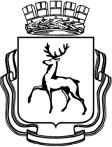 АДМИНИСТРАЦИЯ ГОРОДА НИЖНЕГО НОВГОРОДАПОСТАНОВЛЕНИЕ	В соответствии с Жилищным кодексом Российской Федерации, Бюджетным кодексом Российской Федерации, Федеральным законом от 06 октября 2003 № 131-ФЗ «Об общих принципах организации местного самоуправления в Российской Федерации», Уставом города Нижнего Новгорода, решением городской Думы города Нижнего Новгорода от 14.12.2022 № 265 «О бюджете города Нижнего Новгорода на 2023 год и на плановый период 2024-2025 годов», постановлением администрации города Нижнего Новгорода от 08 апреля 2014 № 1228 «Об утверждении Порядка разработки, реализации и оценки эффективности муниципальных программ города Нижнего Новгорода и Методических рекомендаций по разработке и реализации муниципальных программ города Нижнего Новгорода», на основании статьи 43, 52 Устава города Нижнего Новгорода, администрация города Нижнего Новгорода постановляет:1. Утвердить прилагаемую муниципальную программу города Нижнего Новгорода «Жилищно-коммунальное хозяйство в городе Нижнем Новгороде» на 2023 - 2028 годы (далее – Программа).2. Признать утратившим силу с 01.01.2023 в части действия Программы на 2023 и 2024 годы:постановление администрации города Нижнего Новгорода от 21.01.2019   № 65 «Об утверждении муниципальной программы «Жилищно-коммунальное хозяйство в городе Нижнем Новгороде» на 2019 - 2024 годы».3. Установить начало срока действия Программы с 01.01.2023.4. Управлению информационной политики администрации города Нижнего Новгорода обеспечить опубликование настоящего постановления в официальном печатном средстве массовой информации – газете «День города. Нижний Новгород».5. Юридическому департаменту администрации города Нижнего Новгорода (Витушкина Т.А.) обеспечить размещение настоящего постановления на официальном сайте администрации города Нижнего Новгорода в информационно-телекоммуникационной сети «Интернет».6. Контроль за исполнением постановления возложить на первого заместителя главы администрации города Нижнего Новгорода Сивохина Д.Г.Глава города                   	               			                      Ю.В.ШалабаевСкалкин Денис Анатольевич 439-04-45Муниципальная программа «Жилищно-коммунальное хозяйство в городе Нижнем Новгороде» на 2023 - 2028 годы (далее – Программа).1. Паспорт Программы2. Текстовая часть Программы2.1. Характеристика текущего состоянияГлавной целью жилищно-коммунальной политики администрации города Нижнего Новгорода является последовательное повышение уровня и качества предоставления жилищно-коммунальных услуг.На данном этапе социально-экономическое развитие города Нижнего Новгорода заключается в решении задачи достижения более высоких потребительских свойств предоставляемых населению жилищно-коммунальных услуг, координировании выделяемых бюджетных ассигнований с конкретными результатами их использования.Развиваются различные формы управления жилищным фондом на рынке, в сфере управления многоквартирными домами функционируют все три формы управления многоквартирными домами, которые реализованы в соответствии с требованиями жилищного законодательства.По состоянию на 01.07.2022 общее количество многоквартирных домов, расположенных на территории города Нижнего Новгорода, составляет 9778 единиц, из них:1061 дом – созданы товарищества собственников недвижимости;115 домов – жилищно-строительные кооперативы;6191 дом – в управлении управляющих организаций;2144 дома – непосредственный способ управления;267 домов – под управлением «временных» управляющих организаций.В целях развития конкурентной среды в сфере управления многоквартирными домами на территории города продолжена работа по развитию рынка управляющих организаций в сфере управления многоквартирными домами, в том числе в рамках организации и проведения открытых конкурсов по отбору управляющих организаций для управления многоквартирными домами.На 01.07.2022 1153 хозяйствующих субъектов (управляющие компании, товарищества собственников недвижимости, жилищно-строительные кооперативы) развивают деятельность в сфере управления многоквартирными домами.	В целях развития института самоорганизации собственников помещений ежегодно проводится конкурс на лучший Совет МКД.Данные показатели свидетельствуют об эффективности схемы взаимодействия муниципального образования (в лице департамента жилья и инженерной инфраструктуры администрации города Нижнего Новгорода) с управляющими организациями и собственниками жилья в сфере управления многоквартирными домами в соответствии с действующим законодательством.Для приведения жилого фонда в нормативное техническое состояние необходимо проведение масштабных ремонтных работ общего имущества многоквартирных домов капитального характера с использованием современных строительных материалов и технологий, которые обеспечат высокий уровень благоустройства и качественное улучшение условий проживания граждан.Вместе с тем необходимо учитывать тот факт, что из-за недостаточных темпов модернизации и развития основных фондов жилищный фонд и системы коммунальной инженерной инфраструктуры продолжают ветшать. Состояние жилищного фонда города Нижнего Новгорода в целом характеризуется высоким процентом износа, что в свою очередь приводит к увеличению затрат на его содержание.В рамках решения задач по содержанию жилого фонда с высоким процентом физического износа организована работа ООО «Городское Управление Домами». Данный проект имеет большую социальную направленность и призван обеспечить максимально комфортные и безопасные условия проживания граждан.Ежегодно администрацией города выделяются бюджетные средства на проведение ремонтных работ общего имущества собственников помещений в многоквартирном доме.Для обеспечения снижения риска возникновения пожаров в многоквартирных домах и обеспечения защищенности личности, имущества, общества от пожаров устанавливаются пожарные извещатели в жилых помещения муниципального жилищного фонда реализуется конкурс «Самый пожаробезопасный дом».На текущий момент продолжает быть актуальной проблема существования бесхозяйных объектов инженерной инфраструктуры города Нижнего Новгорода и необходимости их ремонта. Также имеется необходимость проведения ремонта объектов инженерной инфраструктуры, находящихся в муниципальной собственности.В 2022 году на территории города был выполнен аварийный ремонт следующих бесхозяйных объектов: 27 объектов теплоснабжения на сумму 4,2 млн. руб.; 56 объектов водоснабжения на сумму 4,48 млн.руб.; 81 объект водоотведения на сумму 5,85 млн.руб.; 21 объект электроснабжения на сумму 2,5 млн.руб. Также в 2022 году выполнен аварийный ремонт объектов, находящихся в муниципальной собственности: 43 объекта теплоснабжения на сумму 3,7 млн. руб.; 38 объектов водоснабжения на сумму 2,2 млн.руб.; 53 объекта водоотведения на сумму 5,48 млн.руб.; 85 объектов электроснабжения на сумму 6,96 млн.руб., 1 объект газоснабжения на сумму 14 тыс.руб.В 2022 году  232,44 тыс. человек оказаны услуги по помывке, в том числе 101,32 тыс. человек оказаны услуги по льготным ценам.Учитывая социальную значимость этих объектов, в целях оказания более качественных услуг населению и обеспечения надежной работы объектов необходимо выделение средств из бюджета города на техническое перевооружение котельного оборудования объектов банно-оздоровительных предприятий города Нижнего Новгорода.В 2021году Президентом РФ В.В.Путиным, с целью подключения максимального количества потребителей к сетям газораспределения на территории России,  дано поручение о реализации мероприятий по обеспечению безвозмездной подводки газа до границ земельного участка в газифицированных населенных пунктах. Таким образом, исполнение данного поручения позволит газифицировать в том, числе территории до настоящее времени негазифицированные, такие как поселок Орловские Дворики в Московском районе. С целью обеспечения потребности ряда территорий, таких как дер.Мордвинцево, дер.Ближнеконстантиново, сельский пос.Луч в Приокском районе г.Н.Новгорода,  в подключении к сетям газораспределения, администрацией г.Н.Новгорода в 2022 году завершена реализация мероприятия «Строительство газопровода в пос.Луч. Строительство газопровода среднего давления от дер.Бешенцево до дер.Мордвинцево в Приокском районе».  Мероприятие реализовано в рамках Государственной программы «Энегоэффективность и развитие энергетики в Нижегородской области», утвержденной Постановлением Правительства Нижегородской области от 28.04.2014 №287, при софинансировании бюджетов Нижегородской области и г.Н.Новгорода. Также остается актуальной проблема отсутствия сетей наружного освещения на ряде территорий города. На основании поступающих от жителей города обращений по вопросу организации уличного освещения, администрацией города Нижнего Новгорода формируется перечень территорий, где выявлена потребность в строительстве сетей наружного освещения. В настоящее время данный перечень включает в себя более 1000 участков, необеспеченных наружным освещением.Вместе с тем, строительство сетей наружного освещения ограничено финансовым обеспечением, предусмотренным в бюджете г.Н.Новгорода на данные цели. В этой связи, администрацией г.Н.Новгорода, с целью обеспечения таких территорий сетями наружного освещения, прорабатываются иные механизмы  реализации строительства сетей, в том числе с привлечением средств инвесторов, в рамках государственно-частного партнерства.Кроме того, с целью увеличения производительности водопроводной станции «Малиновая гряда» и обеспечения резерва мощности для перспективных потребителей, в том числе на территории Новинского сельсовета, реализуется мероприятие по проектированию и реконструкции водопроводной станции «Малиновая гряда», с увеличением мощности на 100 тыс. м3/сут. Планируемый срок завершения мероприятия -  4 квартал 2024года.Еще одним ключевым проектом является реализация мероприятия «Реконструкция Нижегородской станции аэрации». Согласно проекту реконструкции Нижегородской станции аэрации очистка сточных вод осуществляется по перечню Наилучших Доступных Технологий. Результатом применения новой технологии должно стать улучшение очистки стоков по 7 основным загрязняющим веществам и биогенам. Таким образом, реализация мероприятия позволит улучшить экологическую ситуацию в регионе и повысить качество и надежность работы Нижегородской станции аэрации, осуществляющей прием и биологическую очистку канализационных стоков города Нижнего Новгорода.  Мероприятие реализуется в рамках Национального проекта «Экология», Федеральной программы «Оздоровление Волги», при софинансировании федерального, областного и местного бюджетов. Планируемый срок завершения мероприятия -  4 квартал 2024года.Большинство сбрасываемых сточных вод в поверхностные водные объекты не удовлетворяет требованиям очистки сточных вод, что подтверждается статистическими данными надзорных организаций и отчетными данными хозяйствующих субъектов. Вопрос выполнения мероприятий по строительству, модернизации (реконструкции) систем водоотведения на территории города в целях охраны водных объектов является крайне актуальным. На очистные сооружения отводится наиболее загрязненная часть поверхностного стока, которая образуется в периоды выпадения дождей, таяния снега и от мойки дорожных покрытий в количестве не менее 80% среднегодового объема стока. Начиная с 2019 года в Нижегородской области осуществляется реализация мероприятий федерального проекта «Оздоровление Волги» (национальный проект «Экология»). В рамках указанного проекта в городе Нижнем Новгороде в 2022 году завершено строительство двух новых очистных сооружений для ликвидации сброса промывных вод, сбора и перекачки осадка в городскую канализацию – на водопроводной станции «Слудинская» и водопроводной станции «Малиновая гряда». Строительство указанных очистных сооружений обеспечило снижение объема отведения в реку Волга загрязненных сточных вод на 0,009 км3/год. В 2022 году выполнены инженерные изыскания, подготовлена проектная и рабочая документация в целях строительства очистных сооружений с инженерными сетями в районе озера Светлоярское в Сормовском районе и на водовыпуске участка ливневой канализации в районе озера «Силикатное» в Ленинском районе. Строительство очистных сооружений планируется начать в 2024 году. Реализация данных мероприятий позволит улучшить экологическую обстановку на указанных территориях и сократить сброс загрязненных вод в водоемы. Остается актуальным вопрос повышения качества питьевой воды для населения, в том числе для жителей населенных пунктов, не оборудованных современными системами централизованного водоснабжения. Для решения данного вопроса необходима реализация мероприятий по строительству, модернизации (реконструкции) систем водоснабжения. В ходе реализации мероприятий федерального проекта «Чистая вода» будет обеспечена централизованной системой водоснабжения деревня Новопокровское (Советский район города Нижнего Новгорода). До деревни Новопокровского будет проложено открытым и закрытым способом около 9 километров водопровода. Строительство сетей водоснабжения начато в 2021 году. Окончание строительства запланировано на 2023 год. В 2022 году начата разработка проектно-сметной документации для строительства магистральных сетей водоснабжения/водоотведения для перспективной и существующей застройки в районе п.Ольгино и п. Новинки (в т.ч. для ЖК «Новинки SmartCity»). К строительно-монтажным работам планируется приступить в начале 2023 года. Реализация данных мероприятий ведется в рамках инфраструктурного проекта правительства Нижегородской области по развитию южных территорий города с использованием средств бюджетных кредитов (на возвратной основе). До конца 2023 года планируется проложить магистральный водопровод протяженностью около 8,7 км, самотечный и напорный канализационные коллекторы, общая длина которых ориентировочно 9,2 км, также будет построена канализационная насосная станция. 	На текущий момент в городе Нижнем Новгороде имеется 10 объектов банно-оздоровительного предприятия, оказывающего услуги по регулируемым тарифам. Все объекты эксплуатируются в условиях повышенной влажности, при высоких температурах, с агрессивной воздушной средой, со значительными колебаниями температур.2.2. Цель, задачи ПрограммыОсновной целью Программы является:повышение уровня и качества предоставления жилищно-коммунальных услуг жителям города Нижнего Новгорода.Достижение поставленной цели возможно путем решения следующих задач:реновация жилищного фонда и объектов коммунальной инфраструктуры.2.3. Сроки и этапы реализации ПрограммыПрограмма реализуется в период 2023 – 2028 годов в один этап.2.4. Целевые индикаторы ПрограммыТаблица 1Сведения о целевых индикаторах ПрограммыТаблица 2Методика расчета целевых индикаторов Программы2.5. Меры правового регулированияТаблица 3Сведения об основных мерах правового регулирования2.6. Участие в реализации Программы муниципальных унитарных предприятий, хозяйственных обществ, акции, доли в уставном капитале которых принадлежат муниципальному образованию город Нижний Новгород, общественных, научных и иных организаций - нет.2.7. Обоснование объема финансовых ресурсов																        				Таблица 4Ресурсное обеспечение реализации Программы за счет средств бюджета города Нижнего Новгорода2.8. Анализ рисков реализации ПрограммыПри реализации Программы возможно возникновение следующих рисков, которые могут препятствовать достижению запланированных результатов:изменение ситуации в экономике страны, региона может повлиять на поступление доходов в бюджет города Нижнего Новгорода;невыполнение плана по доходам отразится на исполнении расходных обязательств, что приведет к росту кредиторской задолженности за выполненные работы, оказанные услуги;организационные риски, связанные с возможной неэффективной организацией выполнения мероприятий Программы;возникновение новых расходных обязательств без источника финансирования.В целях управления указанными рисками в процессе реализации Программы предусматривается:формирование эффективной системы управления Программой на основе четкого распределения функций и полномочий в финансовом отделе;детальное планирование мероприятий Программы;оперативный мониторинг выполнения мероприятий Программы;разработка и принятие нормативных правовых актов, регулирующих отношения в сфере жилищно-коммунального хозяйства;принятие иных мер в соответствии с полномочиями.3. Оценка планируемой эффективности ПрограммыПо итогам реализации Программы и с учетом объемов ресурсов, направленных на обозначенный процесс, социально-экономический эффект в плоскости развития города Нижнего Новгорода должен привести к значительным улучшениям в сфере жилищно-коммунального хозяйства города Нижнего Новгорода.Успешное (полное) выполнение запланированных на период реализации Программы индикаторов и достижение непосредственных результатов, а также завершение запланированных мероприятий в установленные сроки призваны сделать рынок жилищно-коммунального хозяйства прозрачным и эффективным.Таблица 5.1План реализации муниципальной программы «Жилищно-коммунальное хозяйство в городе Нижнем Новгороде» на 2024 год№┌┐┐Ответственный исполнитель ПрограммыДепартамент жилья и инженерной инфраструктуры администрации города Нижнего Новгорода (далее – ДЖИИ) Департамент жилья и инженерной инфраструктуры администрации города Нижнего Новгорода (далее – ДЖИИ) Департамент жилья и инженерной инфраструктуры администрации города Нижнего Новгорода (далее – ДЖИИ) Департамент жилья и инженерной инфраструктуры администрации города Нижнего Новгорода (далее – ДЖИИ) Департамент жилья и инженерной инфраструктуры администрации города Нижнего Новгорода (далее – ДЖИИ) Департамент жилья и инженерной инфраструктуры администрации города Нижнего Новгорода (далее – ДЖИИ) Департамент жилья и инженерной инфраструктуры администрации города Нижнего Новгорода (далее – ДЖИИ) Департамент жилья и инженерной инфраструктуры администрации города Нижнего Новгорода (далее – ДЖИИ) Соисполнители ПрограммыДепартамент строительства и капитального ремонта администрации города Нижнего Новгорода (далее – ДепСтр)Управление административно-технического и муниципального контроля администрации города Нижнего Новгорода (далее – УАТК)Администрации районов города Нижнего НовгородаМуниципальное казенное учреждение «Административно-техническая инспекция города Нижнего Новгорода» (далее - МКУ «АТИ г. Н.Новгорода»)Муниципальное казенное учреждение «Главное управление по капитальному строительству города Нижнего Новгорода» (далее - МКУ «ГлавУКС г. Н.Новгорода»)Департамент строительства и капитального ремонта администрации города Нижнего Новгорода (далее – ДепСтр)Управление административно-технического и муниципального контроля администрации города Нижнего Новгорода (далее – УАТК)Администрации районов города Нижнего НовгородаМуниципальное казенное учреждение «Административно-техническая инспекция города Нижнего Новгорода» (далее - МКУ «АТИ г. Н.Новгорода»)Муниципальное казенное учреждение «Главное управление по капитальному строительству города Нижнего Новгорода» (далее - МКУ «ГлавУКС г. Н.Новгорода»)Департамент строительства и капитального ремонта администрации города Нижнего Новгорода (далее – ДепСтр)Управление административно-технического и муниципального контроля администрации города Нижнего Новгорода (далее – УАТК)Администрации районов города Нижнего НовгородаМуниципальное казенное учреждение «Административно-техническая инспекция города Нижнего Новгорода» (далее - МКУ «АТИ г. Н.Новгорода»)Муниципальное казенное учреждение «Главное управление по капитальному строительству города Нижнего Новгорода» (далее - МКУ «ГлавУКС г. Н.Новгорода»)Департамент строительства и капитального ремонта администрации города Нижнего Новгорода (далее – ДепСтр)Управление административно-технического и муниципального контроля администрации города Нижнего Новгорода (далее – УАТК)Администрации районов города Нижнего НовгородаМуниципальное казенное учреждение «Административно-техническая инспекция города Нижнего Новгорода» (далее - МКУ «АТИ г. Н.Новгорода»)Муниципальное казенное учреждение «Главное управление по капитальному строительству города Нижнего Новгорода» (далее - МКУ «ГлавУКС г. Н.Новгорода»)Департамент строительства и капитального ремонта администрации города Нижнего Новгорода (далее – ДепСтр)Управление административно-технического и муниципального контроля администрации города Нижнего Новгорода (далее – УАТК)Администрации районов города Нижнего НовгородаМуниципальное казенное учреждение «Административно-техническая инспекция города Нижнего Новгорода» (далее - МКУ «АТИ г. Н.Новгорода»)Муниципальное казенное учреждение «Главное управление по капитальному строительству города Нижнего Новгорода» (далее - МКУ «ГлавУКС г. Н.Новгорода»)Департамент строительства и капитального ремонта администрации города Нижнего Новгорода (далее – ДепСтр)Управление административно-технического и муниципального контроля администрации города Нижнего Новгорода (далее – УАТК)Администрации районов города Нижнего НовгородаМуниципальное казенное учреждение «Административно-техническая инспекция города Нижнего Новгорода» (далее - МКУ «АТИ г. Н.Новгорода»)Муниципальное казенное учреждение «Главное управление по капитальному строительству города Нижнего Новгорода» (далее - МКУ «ГлавУКС г. Н.Новгорода»)Департамент строительства и капитального ремонта администрации города Нижнего Новгорода (далее – ДепСтр)Управление административно-технического и муниципального контроля администрации города Нижнего Новгорода (далее – УАТК)Администрации районов города Нижнего НовгородаМуниципальное казенное учреждение «Административно-техническая инспекция города Нижнего Новгорода» (далее - МКУ «АТИ г. Н.Новгорода»)Муниципальное казенное учреждение «Главное управление по капитальному строительству города Нижнего Новгорода» (далее - МКУ «ГлавУКС г. Н.Новгорода»)Департамент строительства и капитального ремонта администрации города Нижнего Новгорода (далее – ДепСтр)Управление административно-технического и муниципального контроля администрации города Нижнего Новгорода (далее – УАТК)Администрации районов города Нижнего НовгородаМуниципальное казенное учреждение «Административно-техническая инспекция города Нижнего Новгорода» (далее - МКУ «АТИ г. Н.Новгорода»)Муниципальное казенное учреждение «Главное управление по капитальному строительству города Нижнего Новгорода» (далее - МКУ «ГлавУКС г. Н.Новгорода»)Цель ПрограммыПовышение уровня и качества предоставления жилищно-коммунальных услуг жителям города Нижнего Новгорода Повышение уровня и качества предоставления жилищно-коммунальных услуг жителям города Нижнего Новгорода Повышение уровня и качества предоставления жилищно-коммунальных услуг жителям города Нижнего Новгорода Повышение уровня и качества предоставления жилищно-коммунальных услуг жителям города Нижнего Новгорода Повышение уровня и качества предоставления жилищно-коммунальных услуг жителям города Нижнего Новгорода Повышение уровня и качества предоставления жилищно-коммунальных услуг жителям города Нижнего Новгорода Повышение уровня и качества предоставления жилищно-коммунальных услуг жителям города Нижнего Новгорода Повышение уровня и качества предоставления жилищно-коммунальных услуг жителям города Нижнего Новгорода Задачи ПрограммыРеновация жилищного фонда и объектов коммунальной инфраструктурыРеновация жилищного фонда и объектов коммунальной инфраструктурыРеновация жилищного фонда и объектов коммунальной инфраструктурыРеновация жилищного фонда и объектов коммунальной инфраструктурыРеновация жилищного фонда и объектов коммунальной инфраструктурыРеновация жилищного фонда и объектов коммунальной инфраструктурыРеновация жилищного фонда и объектов коммунальной инфраструктурыРеновация жилищного фонда и объектов коммунальной инфраструктурыЭтапы и сроки реализации ПрограммыПрограмма реализуется в  2023-2028 годах в один этапПрограмма реализуется в  2023-2028 годах в один этапПрограмма реализуется в  2023-2028 годах в один этапПрограмма реализуется в  2023-2028 годах в один этапПрограмма реализуется в  2023-2028 годах в один этапПрограмма реализуется в  2023-2028 годах в один этапПрограмма реализуется в  2023-2028 годах в один этапПрограмма реализуется в  2023-2028 годах в один этапОбъемы бюджетных ассигнований Программы за счет средств бюджета города Нижнего НовгородаОтветственный исполнитель (соисполнители)Объем бюджетных ассигнований (руб.)Объем бюджетных ассигнований (руб.)Объем бюджетных ассигнований (руб.)Объем бюджетных ассигнований (руб.)Объем бюджетных ассигнований (руб.)Объем бюджетных ассигнований (руб.)Объем бюджетных ассигнований (руб.)Объемы бюджетных ассигнований Программы за счет средств бюджета города Нижнего НовгородаОтветственный исполнитель (соисполнители)2023 год2024 год2025 год2026 год2027 год2028 годВСЕГООбъемы бюджетных ассигнований Программы за счет средств бюджета города Нижнего НовгородаВсего, в том числе:5 322 758 067,8010 861 080 248,361 256 956 400,004 215 484 317,024 374 518 887,244 539 914 840,2630 570 712 760,68Объемы бюджетных ассигнований Программы за счет средств бюджета города Нижнего НовгородаДЖИИ 3 932 422 147,8010 321 244 448,37914 686 800,002 668 214 717,022 747 349 287,242 832 645 240,2623 416 562 640,69Объемы бюджетных ассигнований Программы за счет средств бюджета города Нижнего НовгородаАдминистрации районов города (ДЖИИ) 252 455 500,00261 149 200,00241 964 200,001 441 964 200,001 516 964 200,001 591 964 200,005 306 461 500,00Объемы бюджетных ассигнований Программы за счет средств бюджета города Нижнего НовгородаМКУ «ГлавУКС г. Н.Новгорода» (ДепСтр)1 029 508 320,00178 381 200,000,000,000,000,001 207 889 520,00МКУ «АТИ г.Н. Новгорода (УАТК)108 372 100,00100 305 399,99100 305 400,00105 305 400,00110 205 400,00115 305 400,00639 799 099,99Целевые индикаторы Программы1. Доля МКД на которых выполнены ремонтные работы от общего количества МКД, требующих ремонта, к 2028 году составит 16,5%.2. Доля отремонтированных пустующих жилых помещений муниципального жилищного фонда (МЖФ) от общего количества пустующих жилых помещений МЖФ, требующих ремонта к 2028 году составит 48,5%.3. Доля многоквартирных домов, в которых собственники помещений выбрали и реализуют один из способов управления многоквартирными домами, в общем числе многоквартирных домов, в которых собственники помещений должны выбрать способ управления данными домами, к 2028 году составит 97,6%.4. Увеличение количества детских комплексов (спортивных площадок)  к 2028 году составит 22%.5. Сокращение отведения в реку Волгу загрязненных сточных вод  (0,1979 куб.километров в год) к 2028 году составить 100%.1. Доля МКД на которых выполнены ремонтные работы от общего количества МКД, требующих ремонта, к 2028 году составит 16,5%.2. Доля отремонтированных пустующих жилых помещений муниципального жилищного фонда (МЖФ) от общего количества пустующих жилых помещений МЖФ, требующих ремонта к 2028 году составит 48,5%.3. Доля многоквартирных домов, в которых собственники помещений выбрали и реализуют один из способов управления многоквартирными домами, в общем числе многоквартирных домов, в которых собственники помещений должны выбрать способ управления данными домами, к 2028 году составит 97,6%.4. Увеличение количества детских комплексов (спортивных площадок)  к 2028 году составит 22%.5. Сокращение отведения в реку Волгу загрязненных сточных вод  (0,1979 куб.километров в год) к 2028 году составить 100%.1. Доля МКД на которых выполнены ремонтные работы от общего количества МКД, требующих ремонта, к 2028 году составит 16,5%.2. Доля отремонтированных пустующих жилых помещений муниципального жилищного фонда (МЖФ) от общего количества пустующих жилых помещений МЖФ, требующих ремонта к 2028 году составит 48,5%.3. Доля многоквартирных домов, в которых собственники помещений выбрали и реализуют один из способов управления многоквартирными домами, в общем числе многоквартирных домов, в которых собственники помещений должны выбрать способ управления данными домами, к 2028 году составит 97,6%.4. Увеличение количества детских комплексов (спортивных площадок)  к 2028 году составит 22%.5. Сокращение отведения в реку Волгу загрязненных сточных вод  (0,1979 куб.километров в год) к 2028 году составить 100%.1. Доля МКД на которых выполнены ремонтные работы от общего количества МКД, требующих ремонта, к 2028 году составит 16,5%.2. Доля отремонтированных пустующих жилых помещений муниципального жилищного фонда (МЖФ) от общего количества пустующих жилых помещений МЖФ, требующих ремонта к 2028 году составит 48,5%.3. Доля многоквартирных домов, в которых собственники помещений выбрали и реализуют один из способов управления многоквартирными домами, в общем числе многоквартирных домов, в которых собственники помещений должны выбрать способ управления данными домами, к 2028 году составит 97,6%.4. Увеличение количества детских комплексов (спортивных площадок)  к 2028 году составит 22%.5. Сокращение отведения в реку Волгу загрязненных сточных вод  (0,1979 куб.километров в год) к 2028 году составить 100%.1. Доля МКД на которых выполнены ремонтные работы от общего количества МКД, требующих ремонта, к 2028 году составит 16,5%.2. Доля отремонтированных пустующих жилых помещений муниципального жилищного фонда (МЖФ) от общего количества пустующих жилых помещений МЖФ, требующих ремонта к 2028 году составит 48,5%.3. Доля многоквартирных домов, в которых собственники помещений выбрали и реализуют один из способов управления многоквартирными домами, в общем числе многоквартирных домов, в которых собственники помещений должны выбрать способ управления данными домами, к 2028 году составит 97,6%.4. Увеличение количества детских комплексов (спортивных площадок)  к 2028 году составит 22%.5. Сокращение отведения в реку Волгу загрязненных сточных вод  (0,1979 куб.километров в год) к 2028 году составить 100%.1. Доля МКД на которых выполнены ремонтные работы от общего количества МКД, требующих ремонта, к 2028 году составит 16,5%.2. Доля отремонтированных пустующих жилых помещений муниципального жилищного фонда (МЖФ) от общего количества пустующих жилых помещений МЖФ, требующих ремонта к 2028 году составит 48,5%.3. Доля многоквартирных домов, в которых собственники помещений выбрали и реализуют один из способов управления многоквартирными домами, в общем числе многоквартирных домов, в которых собственники помещений должны выбрать способ управления данными домами, к 2028 году составит 97,6%.4. Увеличение количества детских комплексов (спортивных площадок)  к 2028 году составит 22%.5. Сокращение отведения в реку Волгу загрязненных сточных вод  (0,1979 куб.километров в год) к 2028 году составить 100%.1. Доля МКД на которых выполнены ремонтные работы от общего количества МКД, требующих ремонта, к 2028 году составит 16,5%.2. Доля отремонтированных пустующих жилых помещений муниципального жилищного фонда (МЖФ) от общего количества пустующих жилых помещений МЖФ, требующих ремонта к 2028 году составит 48,5%.3. Доля многоквартирных домов, в которых собственники помещений выбрали и реализуют один из способов управления многоквартирными домами, в общем числе многоквартирных домов, в которых собственники помещений должны выбрать способ управления данными домами, к 2028 году составит 97,6%.4. Увеличение количества детских комплексов (спортивных площадок)  к 2028 году составит 22%.5. Сокращение отведения в реку Волгу загрязненных сточных вод  (0,1979 куб.километров в год) к 2028 году составить 100%.1. Доля МКД на которых выполнены ремонтные работы от общего количества МКД, требующих ремонта, к 2028 году составит 16,5%.2. Доля отремонтированных пустующих жилых помещений муниципального жилищного фонда (МЖФ) от общего количества пустующих жилых помещений МЖФ, требующих ремонта к 2028 году составит 48,5%.3. Доля многоквартирных домов, в которых собственники помещений выбрали и реализуют один из способов управления многоквартирными домами, в общем числе многоквартирных домов, в которых собственники помещений должны выбрать способ управления данными домами, к 2028 году составит 97,6%.4. Увеличение количества детских комплексов (спортивных площадок)  к 2028 году составит 22%.5. Сокращение отведения в реку Волгу загрязненных сточных вод  (0,1979 куб.километров в год) к 2028 году составить 100%.N п/пНаименование цели Программы, задачи, целевого индикатораЕд. измеренияЗначение показателя целевого индикатораЗначение показателя целевого индикатораЗначение показателя целевого индикатораЗначение показателя целевого индикатораЗначение показателя целевого индикатораЗначение показателя целевого индикатораN п/пНаименование цели Программы, задачи, целевого индикатораЕд. измерения2023 год2024 год2025 год2026 год2027 год2028 год123456789Цель. Повышение уровня и качества предоставления жилищно-коммунальных услуг жителям города Нижнего НовгородаЦель. Повышение уровня и качества предоставления жилищно-коммунальных услуг жителям города Нижнего НовгородаЦель. Повышение уровня и качества предоставления жилищно-коммунальных услуг жителям города Нижнего НовгородаЦель. Повышение уровня и качества предоставления жилищно-коммунальных услуг жителям города Нижнего НовгородаЦель. Повышение уровня и качества предоставления жилищно-коммунальных услуг жителям города Нижнего НовгородаЦель. Повышение уровня и качества предоставления жилищно-коммунальных услуг жителям города Нижнего НовгородаЦель. Повышение уровня и качества предоставления жилищно-коммунальных услуг жителям города Нижнего НовгородаЦель. Повышение уровня и качества предоставления жилищно-коммунальных услуг жителям города Нижнего НовгородаЦель. Повышение уровня и качества предоставления жилищно-коммунальных услуг жителям города Нижнего Новгорода1.Доля МКД на которых выполнены ремонтные работы от общего количества МКД, требующих ремонта%1414,51515,51616,5Задача. Реновация жилищного фонда и объектов коммунальной инфраструктурыЗадача. Реновация жилищного фонда и объектов коммунальной инфраструктурыЗадача. Реновация жилищного фонда и объектов коммунальной инфраструктурыЗадача. Реновация жилищного фонда и объектов коммунальной инфраструктурыЗадача. Реновация жилищного фонда и объектов коммунальной инфраструктурыЗадача. Реновация жилищного фонда и объектов коммунальной инфраструктурыЗадача. Реновация жилищного фонда и объектов коммунальной инфраструктурыЗадача. Реновация жилищного фонда и объектов коммунальной инфраструктурыЗадача. Реновация жилищного фонда и объектов коммунальной инфраструктуры2.Доля отремонтированных пустующих жилых поме-щений муниципального жилищного фонда (МЖФ) от общего количества пустующих жилых поме-щений МЖФ, требующих ремонта%4646,54747,54848,53.Доля многоквартирных домов, в которых соб-ственники помещений выб-рали и реализуют один из способов управления многоквартирными домами, в общем числе многоквартирных домов, в которых собственники помещений должны выбрать способ управления данными домами%97,697,697,697,697,697,64.Увеличение количества детских комплексов (спортивных площадок)%1718192021225. Сокращение отведения в реку Волгу загрязненных сточных вод  составит 0,1979 куб.километров в год%0100100100100100№ п/пНаименование показателя целевого индикатораЕдиница измере-нияНПА, определяющий методику расчета показате-ля целево-го индика-тораРасчет показателя целевого индикатораРасчет показателя целевого индикатораИсходные данные для расчета значений показателя целевого индикатораИсходные данные для расчета значений показателя целевого индикатораИсходные данные для расчета значений показателя целевого индикатора№ п/пНаименование показателя целевого индикатораЕдиница измере-нияНПА, определяющий методику расчета показате-ля целево-го индика-тораформула расчетабуквенное обозначение переменной в формуле расчетаисточник исходных данныхметод сбора исходных данныхпериодичность сбора и срок предоставления исходных данных1234567891.Доля МКД на которых выполнены ремонтные работы от общего количества МКД, требующих ремонта%-(МКДврр / МКДтр) x 100%где МКДврр – кол-во МКД на которых выполнены ремонтные работы (м.о.г.НН+ НКО «ФКР»); МКДтр – кол-во домов, требующих ремонтаДепартамент жилья и инженерной инфраструктуры, НКО «ФКР»Региональная программа капительного ремонта, отчетность департамента жилья и инженерной инфраструктурыполугодовая, годовая (нарастающим итогом на конец отчетного периода)2.Доля отремонтированных пустующих жилых поме-щений муниципального жилищного фонда (МЖФ) от общего количества пустующих жилых поме-щений МЖФ, требующих ремонта%-(Пр /П) x 100%где Пр – кол-во отремонтированных пус-тующих жилых помеще-ний (квартир) муници-пального жилищного фонда; П – кол-во пус-тующих жилых помеще-ний (квартир) муници-пального жилищного фонда, требующих ремонтаАдминистрации районов города (департамент строительства и капитального ремонта периодическая отчетность квартальная, полугодовая, годовая (нарастающим итогом на конец отчетного периода)3.Доля многоквартирных домов, в которых собственники помещений выбрали и реализуют один из способов управления многоквартирными домами, в общем числе многоквартирных домов, в которых собственники помещений должны выбрать способ управления данными домами%-(МКДвыбСУ / МКД) x 100%где МКДвыбСУ – кол-во многоквартирных домов, в которых собственники помещений выбрали и реализуют один из способов управления многоквартирными домами;МКД – общее число многоквартирных домов, в которых собственники помещений должны выбрать способ управления данными домамиДепартамент жилья и инженерной инфраструктурыстатистическая форма 22-ЖКХ, отчетность департамента жилья и инженерной инфраструктурыполугодовая, годовая (нарастающим итогом на конец отчетного периода)4.Увеличение количества детских комплексов (спортивных площадок)%-(ДИК о.п. / ДИК б.п.) x 100%где ДИК о.п. – кол-во  детских комплексов (спортивных площадок) отчетного периода (нарастающим итогом);ДИК б.п. – кол-во  детских комплексов (спортивных площадок) базового периодаАдминистрации районов городапериодическая отчетностьполугодовая, годовая (нарастающим итогом на конец отчетного периода)5.Сокращение отведения в реку Волгу загрязненных сточных вод  составит 0,1979 куб.километров в год%-не расчетный-АО «Нижегородский водоканал»периодическая отчетностьполугодовая, годовая№п/пВид правового актаОсновные положения правового акта (суть)Ответственный исполнитель, соисполнительОжидаемые сроки принятия12345Основное мероприятие 1. Капитальный ремонт МКДОсновное мероприятие 1. Капитальный ремонт МКДОсновное мероприятие 1. Капитальный ремонт МКДОсновное мероприятие 1. Капитальный ремонт МКДОсновное мероприятие 1. Капитальный ремонт МКД1.Краткосрочные планы реализации государственной программы Нижегородской области по капитальному ремонтуКонкретизация сроков проведения капитального ремонта общего имущества в многоквартирных домах, уточнение планируемых видов услуг и (или) работ по капитальному ремонту общего имущества в многоквартирных домах, определение видов и объема государственной поддержки, муниципальной поддержки капитального ремонтаДепартамент жилья и инженерной инфраструктуры, администрации районов городаЕжегодная актуализация№п/пКод ос-новного мерприя-тия ЦС расходовНаименование Программы, подпрограммы, основного мероприятияОтветственный исполнитель, соисполнительРасходы, руб.Расходы, руб.Расходы, руб.Расходы, руб.Расходы, руб.Расходы, руб.№п/пКод ос-новного мерприя-тия ЦС расходовНаименование Программы, подпрограммы, основного мероприятияОтветственный исполнитель, соисполнитель2023 год2024 год2025 год2026 год2027 год2028 год12345678910Муниципальная программа «Жилищно-коммунальное хозяйство в городе Нижнем Новгороде»Муниципальная программа «Жилищно-коммунальное хозяйство в городе Нижнем Новгороде»Муниципальная программа «Жилищно-коммунальное хозяйство в городе Нижнем Новгороде»Всего, в том числе:5 322 758 067,8010 861 080 248,361 256 956 400,004 215 484 317,024 374 518 887,244 539 914 840,26Муниципальная программа «Жилищно-коммунальное хозяйство в городе Нижнем Новгороде»Муниципальная программа «Жилищно-коммунальное хозяйство в городе Нижнем Новгороде»Муниципальная программа «Жилищно-коммунальное хозяйство в городе Нижнем Новгороде»ДЖИИ 3 932 422 147,8010 321 244 448,37914 686 800,002 668 214 717,022 747 349 287,242 832 645 240,26Муниципальная программа «Жилищно-коммунальное хозяйство в городе Нижнем Новгороде»Муниципальная программа «Жилищно-коммунальное хозяйство в городе Нижнем Новгороде»Муниципальная программа «Жилищно-коммунальное хозяйство в городе Нижнем Новгороде»Администрации районов города (ДЖИИ) 252 455 500,00261 149 200,00241 964 200,001 441 964 200,001 516 964 200,001 591 964 200,00Муниципальная программа «Жилищно-коммунальное хозяйство в городе Нижнем Новгороде»Муниципальная программа «Жилищно-коммунальное хозяйство в городе Нижнем Новгороде»Муниципальная программа «Жилищно-коммунальное хозяйство в городе Нижнем Новгороде»МКУ «ГлавУКС г. Н. Новгорода» (ДепСтр)1 029 508 320,00178 381 200,000,000,000,000,00Муниципальная программа «Жилищно-коммунальное хозяйство в городе Нижнем Новгороде»Муниципальная программа «Жилищно-коммунальное хозяйство в городе Нижнем Новгороде»Муниципальная программа «Жилищно-коммунальное хозяйство в городе Нижнем Новгороде»МКУ «АТИ г.Н. Новгорода» (УАТК)108 372 100,00100 305 099,99100 305 400,00105 305 400,00110 205 400,00115 305 400,001.07П0100000Ремонт МКДДЖИИ410 993 000,00413 369 000,00413 369 000,00766 896 917,02771 031 487,24781 327 440,262.07П0200000Капитальный ремонт и содержание муниципального жилищного фондаВсего, в том числе:491 925 800,00491 725 800,00361 490 400,001 261 490 400,001 311 490 400,001 361 490 400,002.07П0200000Капитальный ремонт и содержание муниципального жилищного фондаАдминистрации районов города (ДЖИИ)124 698 200,00124 698 200,00124 698 200,00524 698 200,00549 698 200,00574 698 200,002.07П0200000Капитальный ремонт и содержание муниципального жилищного фондаДЖИИ 367 227 600,00367 027 600,00236 792 200,00736 792 200,00761 792 200,00786 792 200,003.07П0300000Ремонт жилых помещений, собственниками которых являются дети-сироты и дети, оставшиеся без попечения родителей, либо жилых помещений государственного жилищного фонда, право пользования которыми за ними сохраненоАдминистрации районов города (ДЖИИ)3 238 600,003 313 100,003 200 200,003 200 200,003 200 200,003 200 200,004.07П0400000Комплекс мероприятий по содержанию, обслуживанию и управлению жилищным фондомВсего, в том числе:301 036 700,00309 655 900,00290 583 800,00790 583 800,00840 583 800,00890 583 800,004.07П0400000Комплекс мероприятий по содержанию, обслуживанию и управлению жилищным фондомАдминистрации районов города (ДЖИИ)68 735 700,0077 354 900,0058 282 800,00258 282 800,00283 282 800,00308 282 800,004.07П0400000Комплекс мероприятий по содержанию, обслуживанию и управлению жилищным фондомДЖИИ 232 301 000,00232 301 000,00232 301 000,00532 301 000,00557 301 000,00582 301 000,005.07П0500000Обеспечение деятельности МКУ «АТИ г. Н.Новгорода»МКУ «АТИ г.Н.Нов-города» (УАТК)108 120 700,00100 053 999,99100 054 000,00105 054 000,00109 954 000,00115 054 000,006.07П0600000Обеспечение деятельности административных комиссийМКУ «АТИ г.Н.Нов-города» (УАТК)251 400,00251 400,00251 400,00251 400,00251 400,00251 400,007.07П0700000Ремонт аварийных бесхозяйных объектов и объектов муниципальной собственности инженерной инфраструктуры, содержание и ремонт общественных питьевых колодцев, которые служат единственным источником водоснабжения населенияАдминистрации районов города (ДЖИИ)55 783 000,0055 783 000,0055 783 000,00655 783 000,00680 783 000,00705 783 000,008.07П0800000Финансовая поддержка организаций в сфере коммунального хозяйстваДЖИИ 57 978 100,0032 224 600,0032 224 600,00632 224 600,00657 224 600,00682 224 600,009.07П0900000Строительство (реконструкция) объектов коммунальной инфраструктуры муниципальной формы собственностиМКУ «ГлавУКС г.Н.Новгорода» (ДепСтр)50 016,34178 381 200,00000010.07ПF500000Реализация федерального проекта «Чистая вода»МКУ «ГлавУКС г. Н.Нов города» (ДепСтр)3 974 720,000000011.07ПG600000Реализация федерального проекта «Оздоровление Волги» финансовое обеспечение затрат (части затрат) по концессионному соглашению, заключенному в отношении мероприятия «Реконструкция Нижегородской станции аэрации» (плата концедента)ДЖИИ (АО «Нижегородский водоканал»)883 724 428,008 039 698 586,00000012.07ПК3 00000Реализация инфраструктурных проектов, источником финансового обеспечения которых являются бюджетные кредиты, предоставляемые из федерального бюджета на финансовое обеспечение реализации инфраструктурных проектов в 2023 годуВсего, в том числе:3 003 034 603,460000012.07ПК3 00000Реализация инфраструктурных проектов, источником финансового обеспечения которых являются бюджетные кредиты, предоставляемые из федерального бюджета на финансовое обеспечение реализации инфраструктурных проектов в 2023 годуМКУ «ГлавУКС г. Н.Нов города» (ДепСтр)1 022 836 583,660000012.07ПК3 00000Реализация инфраструктурных проектов, источником финансового обеспечения которых являются бюджетные кредиты, предоставляемые из федерального бюджета на финансовое обеспечение реализации инфраструктурных проектов в 2023 годуДЖИИ (АО «Нижегородский водоканал»)1 980 198 019,800000013.07ПК5 00000Реализация инфраструктурных проектов, источником финансового обеспечения которых являются бюджетные кредиты, предоставляемые из федерального бюджета на финансовое обеспечение реализации инфраструктурных проектов в 2024 годуДЖИИ (АО «Нижегородский водоканал»)01 236 623 662,37000014.07ПF1 00000Реализация федерального проекта «Жилье»МКУ «ГлавУКС г. Н.Нов города» (ДепСтр)2 647 000,0000000                                                                                                                                                                        Таблица 5    План реализации муниципальной программы «Жилищно-коммунальное хозяйство в городе Нижнем Новгороде» на 2023 год                                                                                                                                                                        Таблица 5    План реализации муниципальной программы «Жилищно-коммунальное хозяйство в городе Нижнем Новгороде» на 2023 год                                                                                                                                                                        Таблица 5    План реализации муниципальной программы «Жилищно-коммунальное хозяйство в городе Нижнем Новгороде» на 2023 год                                                                                                                                                                        Таблица 5    План реализации муниципальной программы «Жилищно-коммунальное хозяйство в городе Нижнем Новгороде» на 2023 год                                                                                                                                                                        Таблица 5    План реализации муниципальной программы «Жилищно-коммунальное хозяйство в городе Нижнем Новгороде» на 2023 год                                                                                                                                                                        Таблица 5    План реализации муниципальной программы «Жилищно-коммунальное хозяйство в городе Нижнем Новгороде» на 2023 год                                                                                                                                                                        Таблица 5    План реализации муниципальной программы «Жилищно-коммунальное хозяйство в городе Нижнем Новгороде» на 2023 год                                                                                                                                                                        Таблица 5    План реализации муниципальной программы «Жилищно-коммунальное хозяйство в городе Нижнем Новгороде» на 2023 год                                                                                                                                                                        Таблица 5    План реализации муниципальной программы «Жилищно-коммунальное хозяйство в городе Нижнем Новгороде» на 2023 год                                                                                                                                                                        Таблица 5    План реализации муниципальной программы «Жилищно-коммунальное хозяйство в городе Нижнем Новгороде» на 2023 год                                                                                                                                                                        Таблица 5    План реализации муниципальной программы «Жилищно-коммунальное хозяйство в городе Нижнем Новгороде» на 2023 год                                                                                                                                                                        Таблица 5    План реализации муниципальной программы «Жилищно-коммунальное хозяйство в городе Нижнем Новгороде» на 2023 год                                                                                                                                                                        Таблица 5    План реализации муниципальной программы «Жилищно-коммунальное хозяйство в городе Нижнем Новгороде» на 2023 год                                                                                                                                                                        Таблица 5    План реализации муниципальной программы «Жилищно-коммунальное хозяйство в городе Нижнем Новгороде» на 2023 год                                                                                                                                                                        Таблица 5    План реализации муниципальной программы «Жилищно-коммунальное хозяйство в городе Нижнем Новгороде» на 2023 год                                                                                                                                                                        Таблица 5    План реализации муниципальной программы «Жилищно-коммунальное хозяйство в городе Нижнем Новгороде» на 2023 год                                                                                                                                                                        Таблица 5    План реализации муниципальной программы «Жилищно-коммунальное хозяйство в городе Нижнем Новгороде» на 2023 год                                                                                                                                                                        Таблица 5    План реализации муниципальной программы «Жилищно-коммунальное хозяйство в городе Нижнем Новгороде» на 2023 год                                                                                                                                                                        Таблица 5    План реализации муниципальной программы «Жилищно-коммунальное хозяйство в городе Нижнем Новгороде» на 2023 год                                                                                                                                                                        Таблица 5    План реализации муниципальной программы «Жилищно-коммунальное хозяйство в городе Нижнем Новгороде» на 2023 год                                                                                                                                                                        Таблица 5    План реализации муниципальной программы «Жилищно-коммунальное хозяйство в городе Нижнем Новгороде» на 2023 год                                                                                                                                                                        Таблица 5    План реализации муниципальной программы «Жилищно-коммунальное хозяйство в городе Нижнем Новгороде» на 2023 год                                                                                                                                                                        Таблица 5    План реализации муниципальной программы «Жилищно-коммунальное хозяйство в городе Нижнем Новгороде» на 2023 год                                                                                                                                                                        Таблица 5    План реализации муниципальной программы «Жилищно-коммунальное хозяйство в городе Нижнем Новгороде» на 2023 год                                                                                                                                                                        Таблица 5    План реализации муниципальной программы «Жилищно-коммунальное хозяйство в городе Нижнем Новгороде» на 2023 год                                                                                                                                                                        Таблица 5    План реализации муниципальной программы «Жилищно-коммунальное хозяйство в городе Нижнем Новгороде» на 2023 год№ п/пКод ос-новного мерприя-тия ЦС расходовНаименование подпрограммы, задачи, основного мероприятия, мероприятияНаименование подпрограммы, задачи, основного мероприятия, мероприятияНаименование подпрограммы, задачи, основного мероприятия, мероприятияНаименование подпрограммы, задачи, основного мероприятия, мероприятияНаименование подпрограммы, задачи, основного мероприятия, мероприятияОтветственный за выполнение мероприятияОтветственный за выполнение мероприятияОтветственный за выполнение мероприятияСрокСрокСрокСрокСрокСрокСрокПоказатели непосредственного результата реализации мероприятия (далее - ПНР)Показатели непосредственного результата реализации мероприятия (далее - ПНР)Показатели непосредственного результата реализации мероприятия (далее - ПНР)Показатели непосредственного результата реализации мероприятия (далее - ПНР)Показатели непосредственного результата реализации мероприятия (далее - ПНР)Показатели непосредственного результата реализации мероприятия (далее - ПНР)Показатели непосредственного результата реализации мероприятия (далее - ПНР)Показатели непосредственного результата реализации мероприятия (далее - ПНР)Показатели непосредственного результата реализации мероприятия (далее - ПНР)Показатели непосредственного результата реализации мероприятия (далее - ПНР)Объемы финансового обеспечения, руб.Объемы финансового обеспечения, руб.Объемы финансового обеспечения, руб.Объемы финансового обеспечения, руб.Объемы финансового обеспечения, руб.Объемы финансового обеспечения, руб.№ п/пКод ос-новного мерприя-тия ЦС расходовНаименование подпрограммы, задачи, основного мероприятия, мероприятияНаименование подпрограммы, задачи, основного мероприятия, мероприятияНаименование подпрограммы, задачи, основного мероприятия, мероприятияНаименование подпрограммы, задачи, основного мероприятия, мероприятияНаименование подпрограммы, задачи, основного мероприятия, мероприятияОтветственный за выполнение мероприятияОтветственный за выполнение мероприятияОтветственный за выполнение мероприятияначала реализацииначала реализацииначала реализацииоконча-ния реа-лииза-цииоконча-ния реа-лииза-цииоконча-ния реа-лииза-цииоконча-ния реа-лииза-цииНаименование ПНРНаименование ПНРНаименование ПНРНаименование ПНРНаименование ПНРЕд.изм.Зна-чениеЗна-чениеЗна-чениеЗна-чениеСобственные городские средстваСредства областного бюджетаСредства федерального бюджетаСредства федерального бюджетаПрочие источ-никиПрочие источ-ники1222223334445555666667888891011111212Всего по муниципальной программеВсего по муниципальной программеВсего по муниципальной программеВсего по муниципальной программеВсего по муниципальной программеВсего по муниципальной программеВсего по муниципальной программеВсего по муниципальной программеВсего по муниципальной программеВсего по муниципальной программеВсего по муниципальной программеВсего по муниципальной программеВсего по муниципальной программеВсего по муниципальной программеВсего по муниципальной программеВсего по муниципальной программеВсего по муниципальной программеВсего по муниципальной программеВсего по муниципальной программеВсего по муниципальной программеВсего по муниципальной программеВсего по муниципальной программеВсего по муниципальной программеВсего по муниципальной программеВсего по муниципальной программеВсего по муниципальной программеВсего по муниципальной программе1 151 507 535,803 322 875 132,00848 375 400,00848 375 400,0000Задача. Реновация жилищного фонда и объектов коммунальной инфраструктурыЗадача. Реновация жилищного фонда и объектов коммунальной инфраструктурыЗадача. Реновация жилищного фонда и объектов коммунальной инфраструктурыЗадача. Реновация жилищного фонда и объектов коммунальной инфраструктурыЗадача. Реновация жилищного фонда и объектов коммунальной инфраструктурыЗадача. Реновация жилищного фонда и объектов коммунальной инфраструктурыЗадача. Реновация жилищного фонда и объектов коммунальной инфраструктурыЗадача. Реновация жилищного фонда и объектов коммунальной инфраструктурыЗадача. Реновация жилищного фонда и объектов коммунальной инфраструктурыЗадача. Реновация жилищного фонда и объектов коммунальной инфраструктурыЗадача. Реновация жилищного фонда и объектов коммунальной инфраструктурыЗадача. Реновация жилищного фонда и объектов коммунальной инфраструктурыЗадача. Реновация жилищного фонда и объектов коммунальной инфраструктурыЗадача. Реновация жилищного фонда и объектов коммунальной инфраструктурыЗадача. Реновация жилищного фонда и объектов коммунальной инфраструктурыЗадача. Реновация жилищного фонда и объектов коммунальной инфраструктурыЗадача. Реновация жилищного фонда и объектов коммунальной инфраструктурыЗадача. Реновация жилищного фонда и объектов коммунальной инфраструктурыЗадача. Реновация жилищного фонда и объектов коммунальной инфраструктурыЗадача. Реновация жилищного фонда и объектов коммунальной инфраструктурыЗадача. Реновация жилищного фонда и объектов коммунальной инфраструктурыЗадача. Реновация жилищного фонда и объектов коммунальной инфраструктурыЗадача. Реновация жилищного фонда и объектов коммунальной инфраструктурыЗадача. Реновация жилищного фонда и объектов коммунальной инфраструктурыЗадача. Реновация жилищного фонда и объектов коммунальной инфраструктурыЗадача. Реновация жилищного фонда и объектов коммунальной инфраструктурыЗадача. Реновация жилищного фонда и объектов коммунальной инфраструктуры1 151 507 535,803 322 875 132,00848 375 400,00848 375 400,00001.07П0100000Основное мероприятие. Ремонт МКДОсновное мероприятие. Ремонт МКДОсновное мероприятие. Ремонт МКДОсновное мероприятие. Ремонт МКДОсновное мероприятие. Ремонт МКДОсновное мероприятие. Ремонт МКДОсновное мероприятие. Ремонт МКДОсновное мероприятие. Ремонт МКДОсновное мероприятие. Ремонт МКДОсновное мероприятие. Ремонт МКДОсновное мероприятие. Ремонт МКДОсновное мероприятие. Ремонт МКДОсновное мероприятие. Ремонт МКДОсновное мероприятие. Ремонт МКДОсновное мероприятие. Ремонт МКДОсновное мероприятие. Ремонт МКДОсновное мероприятие. Ремонт МКДОсновное мероприятие. Ремонт МКДОсновное мероприятие. Ремонт МКДОсновное мероприятие. Ремонт МКДОсновное мероприятие. Ремонт МКДОсновное мероприятие. Ремонт МКДОсновное мероприятие. Ремонт МКДОсновное мероприятие. Ремонт МКДОсновное мероприятие. Ремонт МКД136 499 300,00274 493 700,0000001.1.Выполнение ремонта общего имущества собственников помещений МКДВыполнение ремонта общего имущества собственников помещений МКДВыполнение ремонта общего имущества собственников помещений МКДВыполнение ремонта общего имущества собственников помещений МКДВыполнение ремонта общего имущества собственников помещений МКДВыполнение ремонта общего имущества собственников помещений МКДОтдел ремонта жилищного фонда, финансово-экономический отдел ДЖИИ Отдел ремонта жилищного фонда, финансово-экономический отдел ДЖИИ Отдел ремонта жилищного фонда, финансово-экономический отдел ДЖИИ 01.01.202301.01.202301.01.202331.12.202331.12.202331.12.202331.12.2023Количество многоквартирных домов на которых выполнены ремонтные работыКоличество многоквартирных домов на которых выполнены ремонтные работыКоличество многоквартирных домов на которых выполнены ремонтные работыКоличество многоквартирных домов на которых выполнены ремонтные работыКоличество многоквартирных домов на которых выполнены ремонтные работыед.70707070136 499 300,00 274 493 700,0000002.07П0200000Основное мероприятие. Капитальный ремонт и содержание муниципального жилищного фондаОсновное мероприятие. Капитальный ремонт и содержание муниципального жилищного фондаОсновное мероприятие. Капитальный ремонт и содержание муниципального жилищного фондаОсновное мероприятие. Капитальный ремонт и содержание муниципального жилищного фондаОсновное мероприятие. Капитальный ремонт и содержание муниципального жилищного фондаОсновное мероприятие. Капитальный ремонт и содержание муниципального жилищного фондаОсновное мероприятие. Капитальный ремонт и содержание муниципального жилищного фондаОсновное мероприятие. Капитальный ремонт и содержание муниципального жилищного фондаОсновное мероприятие. Капитальный ремонт и содержание муниципального жилищного фондаОсновное мероприятие. Капитальный ремонт и содержание муниципального жилищного фондаОсновное мероприятие. Капитальный ремонт и содержание муниципального жилищного фондаОсновное мероприятие. Капитальный ремонт и содержание муниципального жилищного фондаОсновное мероприятие. Капитальный ремонт и содержание муниципального жилищного фондаОсновное мероприятие. Капитальный ремонт и содержание муниципального жилищного фондаОсновное мероприятие. Капитальный ремонт и содержание муниципального жилищного фондаОсновное мероприятие. Капитальный ремонт и содержание муниципального жилищного фондаОсновное мероприятие. Капитальный ремонт и содержание муниципального жилищного фондаОсновное мероприятие. Капитальный ремонт и содержание муниципального жилищного фондаОсновное мероприятие. Капитальный ремонт и содержание муниципального жилищного фондаОсновное мероприятие. Капитальный ремонт и содержание муниципального жилищного фондаОсновное мероприятие. Капитальный ремонт и содержание муниципального жилищного фондаОсновное мероприятие. Капитальный ремонт и содержание муниципального жилищного фондаОсновное мероприятие. Капитальный ремонт и содержание муниципального жилищного фондаОсновное мероприятие. Капитальный ремонт и содержание муниципального жилищного фондаОсновное мероприятие. Капитальный ремонт и содержание муниципального жилищного фонда491 925 800,00000002.1.Выполнение капитального ремонта МКД со 100% муниципальной собственностьюВыполнение капитального ремонта МКД со 100% муниципальной собственностьюВыполнение капитального ремонта МКД со 100% муниципальной собственностьюВыполнение капитального ремонта МКД со 100% муниципальной собственностьюВыполнение капитального ремонта МКД со 100% муниципальной собственностьюВыполнение капитального ремонта МКД со 100% муниципальной собственностьюОтдел ремонта жилищного фонда, финансо-во-экономичес-кий отделДЖИИОтдел ремонта жилищного фонда, финансо-во-экономичес-кий отделДЖИИОтдел ремонта жилищного фонда, финансо-во-экономичес-кий отделДЖИИ01.01.202301.01.202301.01.202331.12.202331.12.202331.12.202331.12.2023Количество отремонтированных многоквартирных домов со 100% МСКоличество отремонтированных многоквартирных домов со 100% МСКоличество отремонтированных многоквартирных домов со 100% МСКоличество отремонтированных многоквартирных домов со 100% МСпом.пом.55552 698 200,00000002.2.Выполнение капитального ремонта жилых помещений муниципального жилого фондаВыполнение капитального ремонта жилых помещений муниципального жилого фондаВыполнение капитального ремонта жилых помещений муниципального жилого фондаВыполнение капитального ремонта жилых помещений муниципального жилого фондаВыполнение капитального ремонта жилых помещений муниципального жилого фондаВыполнение капитального ремонта жилых помещений муниципального жилого фондаОтдел ремонта жилищного фонда, финансо-во-экономичес-кий отделДЖИИОтдел ремонта жилищного фонда, финансо-во-экономичес-кий отделДЖИИОтдел ремонта жилищного фонда, финансо-во-экономичес-кий отделДЖИИ01.01.202301.01.202301.01.202331.12.202331.12.202331.12.202331.12.2023Количество отремонтированных пустующих жилых помещенийКоличество отремонтированных пустующих жилых помещенийКоличество отремонтированных пустующих жилых помещенийКоличество отремонтированных пустующих жилых помещенийпом.пом.167167167167114 000 000,00000002.3.Выполнение капитального ремонта жилых помещений муниципального жилого фонда (установка индивидуальных приборов учета)Выполнение капитального ремонта жилых помещений муниципального жилого фонда (установка индивидуальных приборов учета)Выполнение капитального ремонта жилых помещений муниципального жилого фонда (установка индивидуальных приборов учета)Выполнение капитального ремонта жилых помещений муниципального жилого фонда (установка индивидуальных приборов учета)Выполнение капитального ремонта жилых помещений муниципального жилого фонда (установка индивидуальных приборов учета)Выполнение капитального ремонта жилых помещений муниципального жилого фонда (установка индивидуальных приборов учета)Отдел ремонта жилищного фонда, финансо-во-экономичес-кий отделДЖИИОтдел ремонта жилищного фонда, финансо-во-экономичес-кий отделДЖИИОтдел ремонта жилищного фонда, финансо-во-экономичес-кий отделДЖИИ01.01.202301.01.202301.01.202331.12.202331.12.202331.12.202331.12.2023Количество установленных индивидуальных приборов учетаКоличество установленных индивидуальных приборов учетаКоличество установленных индивидуальных приборов учетаКоличество установленных индивидуальных приборов учеташт.шт.2002002002008 000 000,00000002.4.Оплата взносов на капитальный ремонт общего имущества по муниципальным помещениям МЖФОплата взносов на капитальный ремонт общего имущества по муниципальным помещениям МЖФОплата взносов на капитальный ремонт общего имущества по муниципальным помещениям МЖФОплата взносов на капитальный ремонт общего имущества по муниципальным помещениям МЖФОплата взносов на капитальный ремонт общего имущества по муниципальным помещениям МЖФОплата взносов на капитальный ремонт общего имущества по муниципальным помещениям МЖФФинансово-экономический отдел ДЖИИФинансово-экономический отдел ДЖИИФинансово-экономический отдел ДЖИИ01.01.202301.01.202301.01.202331.12.202331.12.202331.12.202331.12.2023Оплачены взносы на капремонт по муниципальным помещениям МЖФ (по представленным счетам)Оплачены взносы на капремонт по муниципальным помещениям МЖФ (по представленным счетам)Оплачены взносы на капремонт по муниципальным помещениям МЖФ (по представленным счетам)Оплачены взносы на капремонт по муниципальным помещениям МЖФ (по представленным счетам)%%100100100100284 056 500,00000002.5.Содержание незаселенных жилых помещений МЖФСодержание незаселенных жилых помещений МЖФСодержание незаселенных жилых помещений МЖФСодержание незаселенных жилых помещений МЖФСодержание незаселенных жилых помещений МЖФСодержание незаселенных жилых помещений МЖФФинансово-экономический отдел ДЖИИФинансово-экономический отдел ДЖИИФинансово-экономический отдел ДЖИИ01.01.202301.01.202301.01.202331.12.202331.12.202331.12.202331.12.2023Оплачены расходы по содержанию незаселенных жилых помещений МЖФ (по представленным счетам)Оплачены расходы по содержанию незаселенных жилых помещений МЖФ (по представленным счетам)Оплачены расходы по содержанию незаселенных жилых помещений МЖФ (по представленным счетам)Оплачены расходы по содержанию незаселенных жилых помещений МЖФ (по представленным счетам)%%10010010010056 171 100,00000002.6.Оснащение МКД общедомовыми приборами учета энергетического ресурса в доле муниципальной собственностиОснащение МКД общедомовыми приборами учета энергетического ресурса в доле муниципальной собственностиОснащение МКД общедомовыми приборами учета энергетического ресурса в доле муниципальной собственностиОснащение МКД общедомовыми приборами учета энергетического ресурса в доле муниципальной собственностиОснащение МКД общедомовыми приборами учета энергетического ресурса в доле муниципальной собственностиОснащение МКД общедомовыми приборами учета энергетического ресурса в доле муниципальной собственностиФинансово-экономический отдел ДЖИИФинансово-экономический отдел ДЖИИФинансово-экономический отдел ДЖИИ01.01.202301.01.202301.01.202331.12.202331.12.202331.12.202331.12.2023Оплачены расходы по установке общедомо-вых приборов учета (по представленным счетам)Оплачены расходы по установке общедомо-вых приборов учета (по представленным счетам)Оплачены расходы по установке общедомо-вых приборов учета (по представленным счетам)Оплачены расходы по установке общедомо-вых приборов учета (по представленным счетам)% % 10010010010027 000 000,00000003.07П0300000Основное мероприятие. Ремонт жилых помещений, собственниками которых являются дети-сироты и дети, оставшиеся без попечения родителей, либо жилых помещений государственного жилищного фонда, право пользования которыми за ними сохраненоОсновное мероприятие. Ремонт жилых помещений, собственниками которых являются дети-сироты и дети, оставшиеся без попечения родителей, либо жилых помещений государственного жилищного фонда, право пользования которыми за ними сохраненоОсновное мероприятие. Ремонт жилых помещений, собственниками которых являются дети-сироты и дети, оставшиеся без попечения родителей, либо жилых помещений государственного жилищного фонда, право пользования которыми за ними сохраненоОсновное мероприятие. Ремонт жилых помещений, собственниками которых являются дети-сироты и дети, оставшиеся без попечения родителей, либо жилых помещений государственного жилищного фонда, право пользования которыми за ними сохраненоОсновное мероприятие. Ремонт жилых помещений, собственниками которых являются дети-сироты и дети, оставшиеся без попечения родителей, либо жилых помещений государственного жилищного фонда, право пользования которыми за ними сохраненоОсновное мероприятие. Ремонт жилых помещений, собственниками которых являются дети-сироты и дети, оставшиеся без попечения родителей, либо жилых помещений государственного жилищного фонда, право пользования которыми за ними сохраненоОсновное мероприятие. Ремонт жилых помещений, собственниками которых являются дети-сироты и дети, оставшиеся без попечения родителей, либо жилых помещений государственного жилищного фонда, право пользования которыми за ними сохраненоОсновное мероприятие. Ремонт жилых помещений, собственниками которых являются дети-сироты и дети, оставшиеся без попечения родителей, либо жилых помещений государственного жилищного фонда, право пользования которыми за ними сохраненоОсновное мероприятие. Ремонт жилых помещений, собственниками которых являются дети-сироты и дети, оставшиеся без попечения родителей, либо жилых помещений государственного жилищного фонда, право пользования которыми за ними сохраненоОсновное мероприятие. Ремонт жилых помещений, собственниками которых являются дети-сироты и дети, оставшиеся без попечения родителей, либо жилых помещений государственного жилищного фонда, право пользования которыми за ними сохраненоОсновное мероприятие. Ремонт жилых помещений, собственниками которых являются дети-сироты и дети, оставшиеся без попечения родителей, либо жилых помещений государственного жилищного фонда, право пользования которыми за ними сохраненоОсновное мероприятие. Ремонт жилых помещений, собственниками которых являются дети-сироты и дети, оставшиеся без попечения родителей, либо жилых помещений государственного жилищного фонда, право пользования которыми за ними сохраненоОсновное мероприятие. Ремонт жилых помещений, собственниками которых являются дети-сироты и дети, оставшиеся без попечения родителей, либо жилых помещений государственного жилищного фонда, право пользования которыми за ними сохраненоОсновное мероприятие. Ремонт жилых помещений, собственниками которых являются дети-сироты и дети, оставшиеся без попечения родителей, либо жилых помещений государственного жилищного фонда, право пользования которыми за ними сохраненоОсновное мероприятие. Ремонт жилых помещений, собственниками которых являются дети-сироты и дети, оставшиеся без попечения родителей, либо жилых помещений государственного жилищного фонда, право пользования которыми за ними сохраненоОсновное мероприятие. Ремонт жилых помещений, собственниками которых являются дети-сироты и дети, оставшиеся без попечения родителей, либо жилых помещений государственного жилищного фонда, право пользования которыми за ними сохраненоОсновное мероприятие. Ремонт жилых помещений, собственниками которых являются дети-сироты и дети, оставшиеся без попечения родителей, либо жилых помещений государственного жилищного фонда, право пользования которыми за ними сохраненоОсновное мероприятие. Ремонт жилых помещений, собственниками которых являются дети-сироты и дети, оставшиеся без попечения родителей, либо жилых помещений государственного жилищного фонда, право пользования которыми за ними сохраненоОсновное мероприятие. Ремонт жилых помещений, собственниками которых являются дети-сироты и дети, оставшиеся без попечения родителей, либо жилых помещений государственного жилищного фонда, право пользования которыми за ними сохраненоОсновное мероприятие. Ремонт жилых помещений, собственниками которых являются дети-сироты и дети, оставшиеся без попечения родителей, либо жилых помещений государственного жилищного фонда, право пользования которыми за ними сохраненоОсновное мероприятие. Ремонт жилых помещений, собственниками которых являются дети-сироты и дети, оставшиеся без попечения родителей, либо жилых помещений государственного жилищного фонда, право пользования которыми за ними сохраненоОсновное мероприятие. Ремонт жилых помещений, собственниками которых являются дети-сироты и дети, оставшиеся без попечения родителей, либо жилых помещений государственного жилищного фонда, право пользования которыми за ними сохраненоОсновное мероприятие. Ремонт жилых помещений, собственниками которых являются дети-сироты и дети, оставшиеся без попечения родителей, либо жилых помещений государственного жилищного фонда, право пользования которыми за ними сохраненоОсновное мероприятие. Ремонт жилых помещений, собственниками которых являются дети-сироты и дети, оставшиеся без попечения родителей, либо жилых помещений государственного жилищного фонда, право пользования которыми за ними сохраненоОсновное мероприятие. Ремонт жилых помещений, собственниками которых являются дети-сироты и дети, оставшиеся без попечения родителей, либо жилых помещений государственного жилищного фонда, право пользования которыми за ними сохранено03 238 600,0000003.1.Выполнение ремонтных работ жилых помещений детей-сиротВыполнение ремонтных работ жилых помещений детей-сиротВыполнение ремонтных работ жилых помещений детей-сиротВыполнение ремонтных работ жилых помещений детей-сиротВыполнение ремонтных работ жилых помещений детей-сиротВыполнение ремонтных работ жилых помещений детей-сиротОтдел ремонта жилищного фонда ДЖИИОтдел ремонта жилищного фонда ДЖИИОтдел ремонта жилищного фонда ДЖИИ01.01.202301.01.202301.01.202331.12.202331.12.202331.12.202331.12.2023Количество отремонтированных жилых помещенийКоличество отремонтированных жилых помещенийКоличество отремонтированных жилых помещенийКоличество отремонтированных жилых помещенийпом.пом.1717171703 238 600,0000004.07П0400000Основное мероприятие. Комплекс мероприятий по содержанию, обслуживанию и управлению жилищным фондомОсновное мероприятие. Комплекс мероприятий по содержанию, обслуживанию и управлению жилищным фондомОсновное мероприятие. Комплекс мероприятий по содержанию, обслуживанию и управлению жилищным фондомОсновное мероприятие. Комплекс мероприятий по содержанию, обслуживанию и управлению жилищным фондомОсновное мероприятие. Комплекс мероприятий по содержанию, обслуживанию и управлению жилищным фондомОсновное мероприятие. Комплекс мероприятий по содержанию, обслуживанию и управлению жилищным фондомОсновное мероприятие. Комплекс мероприятий по содержанию, обслуживанию и управлению жилищным фондомОсновное мероприятие. Комплекс мероприятий по содержанию, обслуживанию и управлению жилищным фондомОсновное мероприятие. Комплекс мероприятий по содержанию, обслуживанию и управлению жилищным фондомОсновное мероприятие. Комплекс мероприятий по содержанию, обслуживанию и управлению жилищным фондомОсновное мероприятие. Комплекс мероприятий по содержанию, обслуживанию и управлению жилищным фондомОсновное мероприятие. Комплекс мероприятий по содержанию, обслуживанию и управлению жилищным фондомОсновное мероприятие. Комплекс мероприятий по содержанию, обслуживанию и управлению жилищным фондомОсновное мероприятие. Комплекс мероприятий по содержанию, обслуживанию и управлению жилищным фондомОсновное мероприятие. Комплекс мероприятий по содержанию, обслуживанию и управлению жилищным фондомОсновное мероприятие. Комплекс мероприятий по содержанию, обслуживанию и управлению жилищным фондомОсновное мероприятие. Комплекс мероприятий по содержанию, обслуживанию и управлению жилищным фондомОсновное мероприятие. Комплекс мероприятий по содержанию, обслуживанию и управлению жилищным фондомОсновное мероприятие. Комплекс мероприятий по содержанию, обслуживанию и управлению жилищным фондомОсновное мероприятие. Комплекс мероприятий по содержанию, обслуживанию и управлению жилищным фондомОсновное мероприятие. Комплекс мероприятий по содержанию, обслуживанию и управлению жилищным фондомОсновное мероприятие. Комплекс мероприятий по содержанию, обслуживанию и управлению жилищным фондомОсновное мероприятие. Комплекс мероприятий по содержанию, обслуживанию и управлению жилищным фондомОсновное мероприятие. Комплекс мероприятий по содержанию, обслуживанию и управлению жилищным фондомОсновное мероприятие. Комплекс мероприятий по содержанию, обслуживанию и управлению жилищным фондом290 583 800,0010 452 900,0000004.1.Возмещение затрат в связи с осуществлением деятельности в сфере оказания услуг по содержанию общего имущества при непосредственной форме управленияВозмещение затрат в связи с осуществлением деятельности в сфере оказания услуг по содержанию общего имущества при непосредственной форме управленияВозмещение затрат в связи с осуществлением деятельности в сфере оказания услуг по содержанию общего имущества при непосредственной форме управленияВозмещение затрат в связи с осуществлением деятельности в сфере оказания услуг по содержанию общего имущества при непосредственной форме управленияВозмещение затрат в связи с осуществлением деятельности в сфере оказания услуг по содержанию общего имущества при непосредственной форме управленияВозмещение затрат в связи с осуществлением деятельности в сфере оказания услуг по содержанию общего имущества при непосредственной форме управленияФинансово-экономический отдел ДЖИИФинансово-экономический отдел ДЖИИФинансово-экономический отдел ДЖИИ01.01.202301.01.202301.01.202331.12.202331.12.202331.12.202331.12.2023Предоставление суб-сидии обслуживаю-щей организации на возмещение затрат в связи с оказанием услуг по содержанию общего имущества  МКДПредоставление суб-сидии обслуживаю-щей организации на возмещение затрат в связи с оказанием услуг по содержанию общего имущества  МКДПредоставление суб-сидии обслуживаю-щей организации на возмещение затрат в связи с оказанием услуг по содержанию общего имущества  МКДПредоставление суб-сидии обслуживаю-щей организации на возмещение затрат в связи с оказанием услуг по содержанию общего имущества  МКДед.ед.111162 111 000,00000004.2.Обслуживание неканализированного жилищного фонда (вывоз ЖБО)Обслуживание неканализированного жилищного фонда (вывоз ЖБО)Обслуживание неканализированного жилищного фонда (вывоз ЖБО)Обслуживание неканализированного жилищного фонда (вывоз ЖБО)Обслуживание неканализированного жилищного фонда (вывоз ЖБО)Обслуживание неканализированного жилищного фонда (вывоз ЖБО)Финансово-экономический отдел ДЖИИФинансово-экономический отдел ДЖИИФинансово-экономический отдел ДЖИИ01.01.202301.01.202301.01.202331.12.202331.12.202331.12.202331.12.2023Возмещение затрат по вывозу ЖБОВозмещение затрат по вывозу ЖБОВозмещение затрат по вывозу ЖБОВозмещение затрат по вывозу ЖБОед.ед.171717171 591 500,00000004.3.Снос ветхих и аварийных строенийСнос ветхих и аварийных строенийСнос ветхих и аварийных строенийСнос ветхих и аварийных строенийСнос ветхих и аварийных строенийСнос ветхих и аварийных строенийОтдел ремонта жилищного фон-да, финансово-экономический отдел ДЖИИОтдел ремонта жилищного фон-да, финансово-экономический отдел ДЖИИОтдел ремонта жилищного фон-да, финансово-экономический отдел ДЖИИ01.01.202301.01.202301.01.202331.12.202331.12.202331.12.202331.12.2023Количество снесенных МКДКоличество снесенных МКДКоличество снесенных МКДКоличество снесенных МКДед.ед.3535353542 000 000,0010 452 900,0000004.4.Проведение конкурса «Лучший совет многоквартирного дома»Проведение конкурса «Лучший совет многоквартирного дома»Проведение конкурса «Лучший совет многоквартирного дома»Проведение конкурса «Лучший совет многоквартирного дома»Проведение конкурса «Лучший совет многоквартирного дома»Проведение конкурса «Лучший совет многоквартирного дома»Отдел монито-ринга и реалии-зации программ ДЖИИОтдел монито-ринга и реалии-зации программ ДЖИИОтдел монито-ринга и реалии-зации программ ДЖИИ01.01.202301.01.202301.01.202331.12.202331.12.202331.12.202331.12.2023Выплата награждения победителям конкурсаВыплата награждения победителям конкурсаВыплата награждения победителям конкурсаВыплата награждения победителям конкурса%%10010010010040 000,00000004.5.Проведение конкурса «Самый пожаробезопасный дом»Проведение конкурса «Самый пожаробезопасный дом»Проведение конкурса «Самый пожаробезопасный дом»Проведение конкурса «Самый пожаробезопасный дом»Проведение конкурса «Самый пожаробезопасный дом»Проведение конкурса «Самый пожаробезопасный дом»Отдел эксплуа-тации жилищно-го фонда и сани-тарного состоя-ния придомовых территорий ДЖИИОтдел эксплуа-тации жилищно-го фонда и сани-тарного состоя-ния придомовых территорий ДЖИИОтдел эксплуа-тации жилищно-го фонда и сани-тарного состоя-ния придомовых территорий ДЖИИ01.01.202301.01.202301.01.202331.12.202331.12.202331.12.202331.12.2023Выплата награждения  победителям конкурсаВыплата награждения  победителям конкурсаВыплата награждения  победителям конкурсаВыплата награждения  победителям конкурса%%100100100100150 000,00000004.6.Услуги по охране, приобретаемые на основании договоров гражданско-правового характера с физическими и юридическими лицамиУслуги по охране, приобретаемые на основании договоров гражданско-правового характера с физическими и юридическими лицамиУслуги по охране, приобретаемые на основании договоров гражданско-правового характера с физическими и юридическими лицамиУслуги по охране, приобретаемые на основании договоров гражданско-правового характера с физическими и юридическими лицамиУслуги по охране, приобретаемые на основании договоров гражданско-правового характера с физическими и юридическими лицамиУслуги по охране, приобретаемые на основании договоров гражданско-правового характера с физическими и юридическими лицамиФинансово-экономический отдел ДЖИИФинансово-экономический отдел ДЖИИФинансово-экономический отдел ДЖИИ01.01.202301.01.202301.01.202331.12.202331.12.202331.12.202331.12.2023Охрана аварийного многоквартирного  дома Охрана аварийного многоквартирного  дома Охрана аварийного многоквартирного  дома Охрана аварийного многоквартирного  дома ед.ед.666613 805 694,74000004.7.Услуги по аренде складского отапливаемого помещения для временного хранения личных вещей жителей аварийного многоквартирного домаУслуги по аренде складского отапливаемого помещения для временного хранения личных вещей жителей аварийного многоквартирного домаУслуги по аренде складского отапливаемого помещения для временного хранения личных вещей жителей аварийного многоквартирного домаУслуги по аренде складского отапливаемого помещения для временного хранения личных вещей жителей аварийного многоквартирного домаУслуги по аренде складского отапливаемого помещения для временного хранения личных вещей жителей аварийного многоквартирного домаУслуги по аренде складского отапливаемого помещения для временного хранения личных вещей жителей аварийного многоквартирного домаФинансово-экономический отдел ДЖИИФинансово-экономический отдел ДЖИИФинансово-экономический отдел ДЖИИ01.01.202301.01.202301.01.202331.12.202331.12.202331.12.202331.12.2023Аренда складского помещения для временного хранения личных вещей жителей аварийного многоквартирного дома Аренда складского помещения для временного хранения личных вещей жителей аварийного многоквартирного дома Аренда складского помещения для временного хранения личных вещей жителей аварийного многоквартирного дома Аренда складского помещения для временного хранения личных вещей жителей аварийного многоквартирного дома ед.ед.1111885 605,26000004.8.Приобретение и установка детского игрового комплекса (оборудования) на земельном участке, перешедшем в общую долевую собственность собственников помещений
МКДПриобретение и установка детского игрового комплекса (оборудования) на земельном участке, перешедшем в общую долевую собственность собственников помещений
МКДПриобретение и установка детского игрового комплекса (оборудования) на земельном участке, перешедшем в общую долевую собственность собственников помещений
МКДПриобретение и установка детского игрового комплекса (оборудования) на земельном участке, перешедшем в общую долевую собственность собственников помещений
МКДПриобретение и установка детского игрового комплекса (оборудования) на земельном участке, перешедшем в общую долевую собственность собственников помещений
МКДПриобретение и установка детского игрового комплекса (оборудования) на земельном участке, перешедшем в общую долевую собственность собственников помещений
МКДОтдел эксплуатации жилищного фонда и санитарного состояния придомовых территорий, Финансово-экономический отдел ДЖИИ Отдел эксплуатации жилищного фонда и санитарного состояния придомовых территорий, Финансово-экономический отдел ДЖИИ Отдел эксплуатации жилищного фонда и санитарного состояния придомовых территорий, Финансово-экономический отдел ДЖИИ 01.01.202301.01.202301.01.202331.12.202331.12.202331.12.202331.12.2023Установлено детских игровых комплексов на придомовой территорииУстановлено детских игровых комплексов на придомовой территорииУстановлено детских игровых комплексов на придомовой территорииУстановлено детских игровых комплексов на придомовой территорииед.ед.5252525230 000 000,00000004.9.Выполнение работ на придомовой территории многоквартирного дома Выполнение работ на придомовой территории многоквартирного дома Выполнение работ на придомовой территории многоквартирного дома Выполнение работ на придомовой территории многоквартирного дома Выполнение работ на придомовой территории многоквартирного дома Выполнение работ на придомовой территории многоквартирного дома Отдел эксплуатации жилищного фонда и санитарного состояния придомовых территорий ДЖИИ, Финансово-экономический отдел ДЖИИОтдел эксплуатации жилищного фонда и санитарного состояния придомовых территорий ДЖИИ, Финансово-экономический отдел ДЖИИОтдел эксплуатации жилищного фонда и санитарного состояния придомовых территорий ДЖИИ, Финансово-экономический отдел ДЖИИ01.01.202301.01.202301.01.202331.12.202331.12.202331.12.202331.12.2023Выполнено работ по благоустройству придомовой территорииВыполнено работ по благоустройству придомовой территорииВыполнено работ по благоустройству придомовой территорииВыполнено работ по благоустройству придомовой территорииед.ед.147147147147140 000 000,00000005.07П0500000Основное мероприятие. Обеспечение деятельности МКУ «АТИ г. Н.Новгорода»Основное мероприятие. Обеспечение деятельности МКУ «АТИ г. Н.Новгорода»Основное мероприятие. Обеспечение деятельности МКУ «АТИ г. Н.Новгорода»Основное мероприятие. Обеспечение деятельности МКУ «АТИ г. Н.Новгорода»Основное мероприятие. Обеспечение деятельности МКУ «АТИ г. Н.Новгорода»Основное мероприятие. Обеспечение деятельности МКУ «АТИ г. Н.Новгорода»Основное мероприятие. Обеспечение деятельности МКУ «АТИ г. Н.Новгорода»Основное мероприятие. Обеспечение деятельности МКУ «АТИ г. Н.Новгорода»Основное мероприятие. Обеспечение деятельности МКУ «АТИ г. Н.Новгорода»Основное мероприятие. Обеспечение деятельности МКУ «АТИ г. Н.Новгорода»Основное мероприятие. Обеспечение деятельности МКУ «АТИ г. Н.Новгорода»Основное мероприятие. Обеспечение деятельности МКУ «АТИ г. Н.Новгорода»Основное мероприятие. Обеспечение деятельности МКУ «АТИ г. Н.Новгорода»Основное мероприятие. Обеспечение деятельности МКУ «АТИ г. Н.Новгорода»Основное мероприятие. Обеспечение деятельности МКУ «АТИ г. Н.Новгорода»Основное мероприятие. Обеспечение деятельности МКУ «АТИ г. Н.Новгорода»Основное мероприятие. Обеспечение деятельности МКУ «АТИ г. Н.Новгорода»Основное мероприятие. Обеспечение деятельности МКУ «АТИ г. Н.Новгорода»Основное мероприятие. Обеспечение деятельности МКУ «АТИ г. Н.Новгорода»Основное мероприятие. Обеспечение деятельности МКУ «АТИ г. Н.Новгорода»Основное мероприятие. Обеспечение деятельности МКУ «АТИ г. Н.Новгорода»Основное мероприятие. Обеспечение деятельности МКУ «АТИ г. Н.Новгорода»Основное мероприятие. Обеспечение деятельности МКУ «АТИ г. Н.Новгорода»Основное мероприятие. Обеспечение деятельности МКУ «АТИ г. Н.Новгорода»Основное мероприятие. Обеспечение деятельности МКУ «АТИ г. Н.Новгорода»108 120 700,00000005.1.Обеспечение текущей деятельности МКУ «АТИ г. Н.Новгорода»Обеспечение текущей деятельности МКУ «АТИ г. Н.Новгорода»Обеспечение текущей деятельности МКУ «АТИ г. Н.Новгорода»Обеспечение текущей деятельности МКУ «АТИ г. Н.Новгорода»Обеспечение текущей деятельности МКУ «АТИ г. Н.Новгорода»Обеспечение текущей деятельности МКУ «АТИ г. Н.Новгорода»МКУ «АТИ г.Н. Новгорода» (управление административно-технического и муниципального контроля)МКУ «АТИ г.Н. Новгорода» (управление административно-технического и муниципального контроля)МКУ «АТИ г.Н. Новгорода» (управление административно-технического и муниципального контроля)01.01.202301.01.202301.01.202331.12.202331.12.202331.12.202331.12.2023Содержание МКУ «АТИ г. Н.Новгорода»Содержание МКУ «АТИ г. Н.Новгорода»Содержание МКУ «АТИ г. Н.Новгорода»Содержание МКУ «АТИ г. Н.Новгорода»ед.ед.1111 108 120 700,00000006.07П0600000Основное мероприятие. Обеспечение деятельности административных комиссийОсновное мероприятие. Обеспечение деятельности административных комиссийОсновное мероприятие. Обеспечение деятельности административных комиссийОсновное мероприятие. Обеспечение деятельности административных комиссийОсновное мероприятие. Обеспечение деятельности административных комиссийОсновное мероприятие. Обеспечение деятельности административных комиссийОсновное мероприятие. Обеспечение деятельности административных комиссийОсновное мероприятие. Обеспечение деятельности административных комиссийОсновное мероприятие. Обеспечение деятельности административных комиссийОсновное мероприятие. Обеспечение деятельности административных комиссийОсновное мероприятие. Обеспечение деятельности административных комиссийОсновное мероприятие. Обеспечение деятельности административных комиссийОсновное мероприятие. Обеспечение деятельности административных комиссийОсновное мероприятие. Обеспечение деятельности административных комиссийОсновное мероприятие. Обеспечение деятельности административных комиссийОсновное мероприятие. Обеспечение деятельности административных комиссийОсновное мероприятие. Обеспечение деятельности административных комиссийОсновное мероприятие. Обеспечение деятельности административных комиссийОсновное мероприятие. Обеспечение деятельности административных комиссийОсновное мероприятие. Обеспечение деятельности административных комиссийОсновное мероприятие. Обеспечение деятельности административных комиссийОсновное мероприятие. Обеспечение деятельности административных комиссийОсновное мероприятие. Обеспечение деятельности административных комиссийОсновное мероприятие. Обеспечение деятельности административных комиссийОсновное мероприятие. Обеспечение деятельности административных комиссий0251 400,0000006.1.Закупка товаров, работ и услуг для муниципальных нуждЗакупка товаров, работ и услуг для муниципальных нуждЗакупка товаров, работ и услуг для муниципальных нуждЗакупка товаров, работ и услуг для муниципальных нуждЗакупка товаров, работ и услуг для муниципальных нуждЗакупка товаров, работ и услуг для муниципальных нуждМКУ «АТИ г.Н . Новгорода» (управление административно-технического и муниципального контроля)МКУ «АТИ г.Н . Новгорода» (управление административно-технического и муниципального контроля)МКУ «АТИ г.Н . Новгорода» (управление административно-технического и муниципального контроля)01.01.202301.01.202301.01.202301.01.202331.12.202331.12.202331.12.2023Обеспечение материально-техническими ресурсами административных комиссийОбеспечение материально-техническими ресурсами административных комиссийОбеспечение материально-техническими ресурсами административных комиссийОбеспечение материально-техническими ресурсами административных комиссийед.ед.88880251 400,0000007.07П0700000Основное мероприятие. Ремонт аварийных бесхозяйных объектов и объектов муниципальной собственности инженерной инфраструктуры, содержание и ремонт общественных питьевых колодцев, которые служат единственным источником водоснабжения населенияОсновное мероприятие. Ремонт аварийных бесхозяйных объектов и объектов муниципальной собственности инженерной инфраструктуры, содержание и ремонт общественных питьевых колодцев, которые служат единственным источником водоснабжения населенияОсновное мероприятие. Ремонт аварийных бесхозяйных объектов и объектов муниципальной собственности инженерной инфраструктуры, содержание и ремонт общественных питьевых колодцев, которые служат единственным источником водоснабжения населенияОсновное мероприятие. Ремонт аварийных бесхозяйных объектов и объектов муниципальной собственности инженерной инфраструктуры, содержание и ремонт общественных питьевых колодцев, которые служат единственным источником водоснабжения населенияОсновное мероприятие. Ремонт аварийных бесхозяйных объектов и объектов муниципальной собственности инженерной инфраструктуры, содержание и ремонт общественных питьевых колодцев, которые служат единственным источником водоснабжения населенияОсновное мероприятие. Ремонт аварийных бесхозяйных объектов и объектов муниципальной собственности инженерной инфраструктуры, содержание и ремонт общественных питьевых колодцев, которые служат единственным источником водоснабжения населенияОсновное мероприятие. Ремонт аварийных бесхозяйных объектов и объектов муниципальной собственности инженерной инфраструктуры, содержание и ремонт общественных питьевых колодцев, которые служат единственным источником водоснабжения населенияОсновное мероприятие. Ремонт аварийных бесхозяйных объектов и объектов муниципальной собственности инженерной инфраструктуры, содержание и ремонт общественных питьевых колодцев, которые служат единственным источником водоснабжения населенияОсновное мероприятие. Ремонт аварийных бесхозяйных объектов и объектов муниципальной собственности инженерной инфраструктуры, содержание и ремонт общественных питьевых колодцев, которые служат единственным источником водоснабжения населенияОсновное мероприятие. Ремонт аварийных бесхозяйных объектов и объектов муниципальной собственности инженерной инфраструктуры, содержание и ремонт общественных питьевых колодцев, которые служат единственным источником водоснабжения населенияОсновное мероприятие. Ремонт аварийных бесхозяйных объектов и объектов муниципальной собственности инженерной инфраструктуры, содержание и ремонт общественных питьевых колодцев, которые служат единственным источником водоснабжения населенияОсновное мероприятие. Ремонт аварийных бесхозяйных объектов и объектов муниципальной собственности инженерной инфраструктуры, содержание и ремонт общественных питьевых колодцев, которые служат единственным источником водоснабжения населенияОсновное мероприятие. Ремонт аварийных бесхозяйных объектов и объектов муниципальной собственности инженерной инфраструктуры, содержание и ремонт общественных питьевых колодцев, которые служат единственным источником водоснабжения населенияОсновное мероприятие. Ремонт аварийных бесхозяйных объектов и объектов муниципальной собственности инженерной инфраструктуры, содержание и ремонт общественных питьевых колодцев, которые служат единственным источником водоснабжения населенияОсновное мероприятие. Ремонт аварийных бесхозяйных объектов и объектов муниципальной собственности инженерной инфраструктуры, содержание и ремонт общественных питьевых колодцев, которые служат единственным источником водоснабжения населенияОсновное мероприятие. Ремонт аварийных бесхозяйных объектов и объектов муниципальной собственности инженерной инфраструктуры, содержание и ремонт общественных питьевых колодцев, которые служат единственным источником водоснабжения населенияОсновное мероприятие. Ремонт аварийных бесхозяйных объектов и объектов муниципальной собственности инженерной инфраструктуры, содержание и ремонт общественных питьевых колодцев, которые служат единственным источником водоснабжения населенияОсновное мероприятие. Ремонт аварийных бесхозяйных объектов и объектов муниципальной собственности инженерной инфраструктуры, содержание и ремонт общественных питьевых колодцев, которые служат единственным источником водоснабжения населенияОсновное мероприятие. Ремонт аварийных бесхозяйных объектов и объектов муниципальной собственности инженерной инфраструктуры, содержание и ремонт общественных питьевых колодцев, которые служат единственным источником водоснабжения населенияОсновное мероприятие. Ремонт аварийных бесхозяйных объектов и объектов муниципальной собственности инженерной инфраструктуры, содержание и ремонт общественных питьевых колодцев, которые служат единственным источником водоснабжения населенияОсновное мероприятие. Ремонт аварийных бесхозяйных объектов и объектов муниципальной собственности инженерной инфраструктуры, содержание и ремонт общественных питьевых колодцев, которые служат единственным источником водоснабжения населенияОсновное мероприятие. Ремонт аварийных бесхозяйных объектов и объектов муниципальной собственности инженерной инфраструктуры, содержание и ремонт общественных питьевых колодцев, которые служат единственным источником водоснабжения населенияОсновное мероприятие. Ремонт аварийных бесхозяйных объектов и объектов муниципальной собственности инженерной инфраструктуры, содержание и ремонт общественных питьевых колодцев, которые служат единственным источником водоснабжения населенияОсновное мероприятие. Ремонт аварийных бесхозяйных объектов и объектов муниципальной собственности инженерной инфраструктуры, содержание и ремонт общественных питьевых колодцев, которые служат единственным источником водоснабжения населенияОсновное мероприятие. Ремонт аварийных бесхозяйных объектов и объектов муниципальной собственности инженерной инфраструктуры, содержание и ремонт общественных питьевых колодцев, которые служат единственным источником водоснабжения населения55 783 000,00000007.1.Аварийные работы по ремонту бесхозяйных объектов инженерной инфраструктурыАварийные работы по ремонту бесхозяйных объектов инженерной инфраструктурыАварийные работы по ремонту бесхозяйных объектов инженерной инфраструктурыАварийные работы по ремонту бесхозяйных объектов инженерной инфраструктурыАварийные работы по ремонту бесхозяйных объектов инженерной инфраструктурыАварийные работы по ремонту бесхозяйных объектов инженерной инфраструктурыОтдел эксплуа-тации инженер-ной инфраструк-туры ДЖИИОтдел эксплуа-тации инженер-ной инфраструк-туры ДЖИИОтдел эксплуа-тации инженер-ной инфраструк-туры ДЖИИ01.01.202301.01.202301.01.202301.01.202331.12.202331.12.202331.12.2023Количество отремонтированных бесхозяйных объектов инженерной инфраструктурыКоличество отремонтированных бесхозяйных объектов инженерной инфраструктурыКоличество отремонтированных бесхозяйных объектов инженерной инфраструктурыКоличество отремонтированных бесхозяйных объектов инженерной инфраструктурыед.ед.15015015015016 000 000,00000007.2.Аварийные и текущие работы по ремонту объектов  муниципальной собственности инженерной инфраструктурыАварийные и текущие работы по ремонту объектов  муниципальной собственности инженерной инфраструктурыАварийные и текущие работы по ремонту объектов  муниципальной собственности инженерной инфраструктурыАварийные и текущие работы по ремонту объектов  муниципальной собственности инженерной инфраструктурыАварийные и текущие работы по ремонту объектов  муниципальной собственности инженерной инфраструктурыАварийные и текущие работы по ремонту объектов  муниципальной собственности инженерной инфраструктурыОтдел эксплуа-тации инженер-ной инфраструк-туры ДЖИИОтдел эксплуа-тации инженер-ной инфраструк-туры ДЖИИОтдел эксплуа-тации инженер-ной инфраструк-туры ДЖИИ01.01.202301.01.202301.01.202301.01.202331.12.202331.12.202331.12.2023Количество отремонтированных объектов муниципальной собственности инженерной инфраструктурыКоличество отремонтированных объектов муниципальной собственности инженерной инфраструктурыКоличество отремонтированных объектов муниципальной собственности инженерной инфраструктурыКоличество отремонтированных объектов муниципальной собственности инженерной инфраструктурыед.ед.20020020020038 800 000,00000007.3.Содержание общественных питьевых колодцев, которые служат источниками водоснабжения населения Содержание общественных питьевых колодцев, которые служат источниками водоснабжения населения Содержание общественных питьевых колодцев, которые служат источниками водоснабжения населения Содержание общественных питьевых колодцев, которые служат источниками водоснабжения населения Содержание общественных питьевых колодцев, которые служат источниками водоснабжения населения Содержание общественных питьевых колодцев, которые служат источниками водоснабжения населения Финансово-экономический отдел ДЖИИФинансово-экономический отдел ДЖИИФинансово-экономический отдел ДЖИИ01.01.202301.01.202301.01.202301.01.202331.12.202331.12.202331.12.2023Выполнены работы на общественных питьевых колодцах: - отремонтированы;                                       лабораторные исследования воды;   содержание     Выполнены работы на общественных питьевых колодцах: - отремонтированы;                                       лабораторные исследования воды;   содержание     Выполнены работы на общественных питьевых колодцах: - отремонтированы;                                       лабораторные исследования воды;   содержание     Выполнены работы на общественных питьевых колодцах: - отремонтированы;                                       лабораторные исследования воды;   содержание     ед.ед.2                           70                       70                      2                           70                       70                      2                           70                       70                      2                           70                       70                      983 000,00000008.07П0800000Основное мероприятие.  Финансовая поддержка организаций в сфере коммунального хозяйства.Основное мероприятие.  Финансовая поддержка организаций в сфере коммунального хозяйства.Основное мероприятие.  Финансовая поддержка организаций в сфере коммунального хозяйства.Основное мероприятие.  Финансовая поддержка организаций в сфере коммунального хозяйства.Основное мероприятие.  Финансовая поддержка организаций в сфере коммунального хозяйства.Основное мероприятие.  Финансовая поддержка организаций в сфере коммунального хозяйства.Основное мероприятие.  Финансовая поддержка организаций в сфере коммунального хозяйства.Основное мероприятие.  Финансовая поддержка организаций в сфере коммунального хозяйства.Основное мероприятие.  Финансовая поддержка организаций в сфере коммунального хозяйства.Основное мероприятие.  Финансовая поддержка организаций в сфере коммунального хозяйства.Основное мероприятие.  Финансовая поддержка организаций в сфере коммунального хозяйства.Основное мероприятие.  Финансовая поддержка организаций в сфере коммунального хозяйства.Основное мероприятие.  Финансовая поддержка организаций в сфере коммунального хозяйства.Основное мероприятие.  Финансовая поддержка организаций в сфере коммунального хозяйства.Основное мероприятие.  Финансовая поддержка организаций в сфере коммунального хозяйства.Основное мероприятие.  Финансовая поддержка организаций в сфере коммунального хозяйства.Основное мероприятие.  Финансовая поддержка организаций в сфере коммунального хозяйства.Основное мероприятие.  Финансовая поддержка организаций в сфере коммунального хозяйства.Основное мероприятие.  Финансовая поддержка организаций в сфере коммунального хозяйства.Основное мероприятие.  Финансовая поддержка организаций в сфере коммунального хозяйства.Основное мероприятие.  Финансовая поддержка организаций в сфере коммунального хозяйства.Основное мероприятие.  Финансовая поддержка организаций в сфере коммунального хозяйства.Основное мероприятие.  Финансовая поддержка организаций в сфере коммунального хозяйства.Основное мероприятие.  Финансовая поддержка организаций в сфере коммунального хозяйства.Основное мероприятие.  Финансовая поддержка организаций в сфере коммунального хозяйства.57 978 100,00000008.1.Расходы на возмещение недополученных доходов, возникших в связи с применением предельных индексов изменения платы граждан за коммунальные услугиРасходы на возмещение недополученных доходов, возникших в связи с применением предельных индексов изменения платы граждан за коммунальные услугиРасходы на возмещение недополученных доходов, возникших в связи с применением предельных индексов изменения платы граждан за коммунальные услугиРасходы на возмещение недополученных доходов, возникших в связи с применением предельных индексов изменения платы граждан за коммунальные услугиРасходы на возмещение недополученных доходов, возникших в связи с применением предельных индексов изменения платы граждан за коммунальные услугиРасходы на возмещение недополученных доходов, возникших в связи с применением предельных индексов изменения платы граждан за коммунальные услугиФинансово-экономический отдел  ДЖИИФинансово-экономический отдел  ДЖИИФинансово-экономический отдел  ДЖИИ01.01.202301.01.202301.01.202301.01.202331.12 .202331.12 .202331.12 .2023Оплачены расходы (по представленным счетам)Оплачены расходы (по представленным счетам)Оплачены расходы (по представленным счетам)Оплачены расходы (по представленным счетам)% % % % 10010025 753 500,00000008.2.Предоставление субсидии из бюджета города Нижнего Новгорода банно-оздоровительным предприятиямПредоставление субсидии из бюджета города Нижнего Новгорода банно-оздоровительным предприятиямПредоставление субсидии из бюджета города Нижнего Новгорода банно-оздоровительным предприятиямПредоставление субсидии из бюджета города Нижнего Новгорода банно-оздоровительным предприятиямПредоставление субсидии из бюджета города Нижнего Новгорода банно-оздоровительным предприятиямПредоставление субсидии из бюджета города Нижнего Новгорода банно-оздоровительным предприятиямФинансово-экономический отдел  ДЖИИФинансово-экономический отдел  ДЖИИФинансово-экономический отдел  ДЖИИ01.01.202301.01.202301.01.202301.01.202331.12 .202331.12 .202331.12 .2023Предоставление субсидии на возмещение недополученных доходовПредоставление субсидии на возмещение недополученных доходовПредоставление субсидии на возмещение недополученных доходовПредоставление субсидии на возмещение недополученных доходовед.ед.ед.ед.1132 224 600,00000009.07П0900000Основное мероприятие. Строительство (реконструкция) объектов коммунальной инфраструктуры муниципальной формы собственностиОсновное мероприятие. Строительство (реконструкция) объектов коммунальной инфраструктуры муниципальной формы собственностиОсновное мероприятие. Строительство (реконструкция) объектов коммунальной инфраструктуры муниципальной формы собственностиОсновное мероприятие. Строительство (реконструкция) объектов коммунальной инфраструктуры муниципальной формы собственностиОсновное мероприятие. Строительство (реконструкция) объектов коммунальной инфраструктуры муниципальной формы собственностиОсновное мероприятие. Строительство (реконструкция) объектов коммунальной инфраструктуры муниципальной формы собственностиОсновное мероприятие. Строительство (реконструкция) объектов коммунальной инфраструктуры муниципальной формы собственностиОсновное мероприятие. Строительство (реконструкция) объектов коммунальной инфраструктуры муниципальной формы собственностиОсновное мероприятие. Строительство (реконструкция) объектов коммунальной инфраструктуры муниципальной формы собственностиОсновное мероприятие. Строительство (реконструкция) объектов коммунальной инфраструктуры муниципальной формы собственностиОсновное мероприятие. Строительство (реконструкция) объектов коммунальной инфраструктуры муниципальной формы собственностиОсновное мероприятие. Строительство (реконструкция) объектов коммунальной инфраструктуры муниципальной формы собственностиОсновное мероприятие. Строительство (реконструкция) объектов коммунальной инфраструктуры муниципальной формы собственностиОсновное мероприятие. Строительство (реконструкция) объектов коммунальной инфраструктуры муниципальной формы собственностиОсновное мероприятие. Строительство (реконструкция) объектов коммунальной инфраструктуры муниципальной формы собственностиОсновное мероприятие. Строительство (реконструкция) объектов коммунальной инфраструктуры муниципальной формы собственностиОсновное мероприятие. Строительство (реконструкция) объектов коммунальной инфраструктуры муниципальной формы собственностиОсновное мероприятие. Строительство (реконструкция) объектов коммунальной инфраструктуры муниципальной формы собственностиОсновное мероприятие. Строительство (реконструкция) объектов коммунальной инфраструктуры муниципальной формы собственностиОсновное мероприятие. Строительство (реконструкция) объектов коммунальной инфраструктуры муниципальной формы собственностиОсновное мероприятие. Строительство (реконструкция) объектов коммунальной инфраструктуры муниципальной формы собственностиОсновное мероприятие. Строительство (реконструкция) объектов коммунальной инфраструктуры муниципальной формы собственностиОсновное мероприятие. Строительство (реконструкция) объектов коммунальной инфраструктуры муниципальной формы собственностиОсновное мероприятие. Строительство (реконструкция) объектов коммунальной инфраструктуры муниципальной формы собственностиОсновное мероприятие. Строительство (реконструкция) объектов коммунальной инфраструктуры муниципальной формы собственности50 016,34000009.1.Обеспечение реализации инфраструктурных проектов, источником финансового обеспечения которых являются бюджетные кредиты, предоставляемые из федерального бюджета на финансовое обеспечение реализации инфраструктурных проектов, за счет собственных средств городского бюджетаОбеспечение реализации инфраструктурных проектов, источником финансового обеспечения которых являются бюджетные кредиты, предоставляемые из федерального бюджета на финансовое обеспечение реализации инфраструктурных проектов, за счет собственных средств городского бюджетаОбеспечение реализации инфраструктурных проектов, источником финансового обеспечения которых являются бюджетные кредиты, предоставляемые из федерального бюджета на финансовое обеспечение реализации инфраструктурных проектов, за счет собственных средств городского бюджетаОбеспечение реализации инфраструктурных проектов, источником финансового обеспечения которых являются бюджетные кредиты, предоставляемые из федерального бюджета на финансовое обеспечение реализации инфраструктурных проектов, за счет собственных средств городского бюджетаОбеспечение реализации инфраструктурных проектов, источником финансового обеспечения которых являются бюджетные кредиты, предоставляемые из федерального бюджета на финансовое обеспечение реализации инфраструктурных проектов, за счет собственных средств городского бюджетаОбеспечение реализации инфраструктурных проектов, источником финансового обеспечения которых являются бюджетные кредиты, предоставляемые из федерального бюджета на финансовое обеспечение реализации инфраструктурных проектов, за счет собственных средств городского бюджетаМКУ «ГлавУКС г. Н.Новгорода»МКУ «ГлавУКС г. Н.Новгорода»МКУ «ГлавУКС г. Н.Новгорода»01.01. 202301.01. 202301.01. 202301.01. 202331.12.202331.12.202331.12.2023Количество реализуемых проектовКоличество реализуемых проектовКоличество реализуемых проектовКоличество реализуемых проектовед.ед.111150 016,340000010.07ПF50000007ПF50000007ПF500000Основное мероприятие.  Реализация федерального проекта «Чистая вода»Основное мероприятие.  Реализация федерального проекта «Чистая вода»Основное мероприятие.  Реализация федерального проекта «Чистая вода»Основное мероприятие.  Реализация федерального проекта «Чистая вода»Основное мероприятие.  Реализация федерального проекта «Чистая вода»Основное мероприятие.  Реализация федерального проекта «Чистая вода»Основное мероприятие.  Реализация федерального проекта «Чистая вода»Основное мероприятие.  Реализация федерального проекта «Чистая вода»Основное мероприятие.  Реализация федерального проекта «Чистая вода»Основное мероприятие.  Реализация федерального проекта «Чистая вода»Основное мероприятие.  Реализация федерального проекта «Чистая вода»Основное мероприятие.  Реализация федерального проекта «Чистая вода»Основное мероприятие.  Реализация федерального проекта «Чистая вода»Основное мероприятие.  Реализация федерального проекта «Чистая вода»Основное мероприятие.  Реализация федерального проекта «Чистая вода»Основное мероприятие.  Реализация федерального проекта «Чистая вода»Основное мероприятие.  Реализация федерального проекта «Чистая вода»Основное мероприятие.  Реализация федерального проекта «Чистая вода»Основное мероприятие.  Реализация федерального проекта «Чистая вода»Основное мероприятие.  Реализация федерального проекта «Чистая вода»Основное мероприятие.  Реализация федерального проекта «Чистая вода»Основное мероприятие.  Реализация федерального проекта «Чистая вода»Основное мероприятие.  Реализация федерального проекта «Чистая вода»993 720,002 981 000,00000010.1.Строительство водопровода в деревне Новопокровское
Советского районаСтроительство водопровода в деревне Новопокровское
Советского районаСтроительство водопровода в деревне Новопокровское
Советского районаСтроительство водопровода в деревне Новопокровское
Советского районаСтроительство водопровода в деревне Новопокровское
Советского районаСтроительство водопровода в деревне Новопокровское
Советского районаМКУ «ГлавУКС г. Н.Новгорода»МКУ «ГлавУКС г. Н.Новгорода»МКУ «ГлавУКС г. Н.Новгорода»01.01.202301.01.202301.01.202301.01.202331.03.202331.03.202331.03.2023Техническая готовность объектаТехническая готовность объектаТехническая готовность объектаТехническая готовность объекта%%100100100100993 720,002 981 000,0000001107ПК3 0000007ПК3 00000Основное мероприятие. Реализация инфраструктурных проектов, источником финансового обеспечения которых являются бюджетные кредиты, предоставляемые из федерального бюджета на финансовое обеспечение реализации инфраструктурных проектов в 2023 годуОсновное мероприятие. Реализация инфраструктурных проектов, источником финансового обеспечения которых являются бюджетные кредиты, предоставляемые из федерального бюджета на финансовое обеспечение реализации инфраструктурных проектов в 2023 годуОсновное мероприятие. Реализация инфраструктурных проектов, источником финансового обеспечения которых являются бюджетные кредиты, предоставляемые из федерального бюджета на финансовое обеспечение реализации инфраструктурных проектов в 2023 годуОсновное мероприятие. Реализация инфраструктурных проектов, источником финансового обеспечения которых являются бюджетные кредиты, предоставляемые из федерального бюджета на финансовое обеспечение реализации инфраструктурных проектов в 2023 годуОсновное мероприятие. Реализация инфраструктурных проектов, источником финансового обеспечения которых являются бюджетные кредиты, предоставляемые из федерального бюджета на финансовое обеспечение реализации инфраструктурных проектов в 2023 годуОсновное мероприятие. Реализация инфраструктурных проектов, источником финансового обеспечения которых являются бюджетные кредиты, предоставляемые из федерального бюджета на финансовое обеспечение реализации инфраструктурных проектов в 2023 годуОсновное мероприятие. Реализация инфраструктурных проектов, источником финансового обеспечения которых являются бюджетные кредиты, предоставляемые из федерального бюджета на финансовое обеспечение реализации инфраструктурных проектов в 2023 годуОсновное мероприятие. Реализация инфраструктурных проектов, источником финансового обеспечения которых являются бюджетные кредиты, предоставляемые из федерального бюджета на финансовое обеспечение реализации инфраструктурных проектов в 2023 годуОсновное мероприятие. Реализация инфраструктурных проектов, источником финансового обеспечения которых являются бюджетные кредиты, предоставляемые из федерального бюджета на финансовое обеспечение реализации инфраструктурных проектов в 2023 годуОсновное мероприятие. Реализация инфраструктурных проектов, источником финансового обеспечения которых являются бюджетные кредиты, предоставляемые из федерального бюджета на финансовое обеспечение реализации инфраструктурных проектов в 2023 годуОсновное мероприятие. Реализация инфраструктурных проектов, источником финансового обеспечения которых являются бюджетные кредиты, предоставляемые из федерального бюджета на финансовое обеспечение реализации инфраструктурных проектов в 2023 годуОсновное мероприятие. Реализация инфраструктурных проектов, источником финансового обеспечения которых являются бюджетные кредиты, предоставляемые из федерального бюджета на финансовое обеспечение реализации инфраструктурных проектов в 2023 годуОсновное мероприятие. Реализация инфраструктурных проектов, источником финансового обеспечения которых являются бюджетные кредиты, предоставляемые из федерального бюджета на финансовое обеспечение реализации инфраструктурных проектов в 2023 годуОсновное мероприятие. Реализация инфраструктурных проектов, источником финансового обеспечения которых являются бюджетные кредиты, предоставляемые из федерального бюджета на финансовое обеспечение реализации инфраструктурных проектов в 2023 годуОсновное мероприятие. Реализация инфраструктурных проектов, источником финансового обеспечения которых являются бюджетные кредиты, предоставляемые из федерального бюджета на финансовое обеспечение реализации инфраструктурных проектов в 2023 годуОсновное мероприятие. Реализация инфраструктурных проектов, источником финансового обеспечения которых являются бюджетные кредиты, предоставляемые из федерального бюджета на финансовое обеспечение реализации инфраструктурных проектов в 2023 годуОсновное мероприятие. Реализация инфраструктурных проектов, источником финансового обеспечения которых являются бюджетные кредиты, предоставляемые из федерального бюджета на финансовое обеспечение реализации инфраструктурных проектов в 2023 годуОсновное мероприятие. Реализация инфраструктурных проектов, источником финансового обеспечения которых являются бюджетные кредиты, предоставляемые из федерального бюджета на финансовое обеспечение реализации инфраструктурных проектов в 2023 годуОсновное мероприятие. Реализация инфраструктурных проектов, источником финансового обеспечения которых являются бюджетные кредиты, предоставляемые из федерального бюджета на финансовое обеспечение реализации инфраструктурных проектов в 2023 годуОсновное мероприятие. Реализация инфраструктурных проектов, источником финансового обеспечения которых являются бюджетные кредиты, предоставляемые из федерального бюджета на финансовое обеспечение реализации инфраструктурных проектов в 2023 годуОсновное мероприятие. Реализация инфраструктурных проектов, источником финансового обеспечения которых являются бюджетные кредиты, предоставляемые из федерального бюджета на финансовое обеспечение реализации инфраструктурных проектов в 2023 годуОсновное мероприятие. Реализация инфраструктурных проектов, источником финансового обеспечения которых являются бюджетные кредиты, предоставляемые из федерального бюджета на финансовое обеспечение реализации инфраструктурных проектов в 2023 годуОсновное мероприятие. Реализация инфраструктурных проектов, источником финансового обеспечения которых являются бюджетные кредиты, предоставляемые из федерального бюджета на финансовое обеспечение реализации инфраструктурных проектов в 2023 годуОсновное мероприятие. Реализация инфраструктурных проектов, источником финансового обеспечения которых являются бюджетные кредиты, предоставляемые из федерального бюджета на финансовое обеспечение реализации инфраструктурных проектов в 2023 году300 303,66 3 002 734 300,00000011.1Проектирование и строительство магистральных сетей водоснаб-жения/водоотведения под жилищное строительство в п. Ольгино и п. НовинкиПроектирование и строительство магистральных сетей водоснаб-жения/водоотведения под жилищное строительство в п. Ольгино и п. НовинкиПроектирование и строительство магистральных сетей водоснаб-жения/водоотведения под жилищное строительство в п. Ольгино и п. НовинкиПроектирование и строительство магистральных сетей водоснаб-жения/водоотведения под жилищное строительство в п. Ольгино и п. НовинкиПроектирование и строительство магистральных сетей водоснаб-жения/водоотведения под жилищное строительство в п. Ольгино и п. НовинкиПроектирование и строительство магистральных сетей водоснаб-жения/водоотведения под жилищное строительство в п. Ольгино и п. НовинкиПроектирование и строительство магистральных сетей водоснаб-жения/водоотведения под жилищное строительство в п. Ольгино и п. НовинкиПроектирование и строительство магистральных сетей водоснаб-жения/водоотведения под жилищное строительство в п. Ольгино и п. НовинкиМКУ «ГлавУКС г. Н.Новгорода»МКУ «ГлавУКС г. Н.Новгорода»МКУ «ГлавУКС г. Н.Новгорода»01.01.202301.01.202301.01.202301.01.202315.12.202315.12.2023Готовность объектаГотовность объекта%%%%100100100102 283,66 1 022 734 300,00000011.2.Расходы на реализацию проекта комплексного развития Нижегородской агломерации в составе мероприятий: Развития южных территорий города для жилищного строительства в части снятия инфраструктурных ограничений за счет проектирования и реконструкции водопроводной станции «Малиновая гряда»Расходы на реализацию проекта комплексного развития Нижегородской агломерации в составе мероприятий: Развития южных территорий города для жилищного строительства в части снятия инфраструктурных ограничений за счет проектирования и реконструкции водопроводной станции «Малиновая гряда»Расходы на реализацию проекта комплексного развития Нижегородской агломерации в составе мероприятий: Развития южных территорий города для жилищного строительства в части снятия инфраструктурных ограничений за счет проектирования и реконструкции водопроводной станции «Малиновая гряда»Расходы на реализацию проекта комплексного развития Нижегородской агломерации в составе мероприятий: Развития южных территорий города для жилищного строительства в части снятия инфраструктурных ограничений за счет проектирования и реконструкции водопроводной станции «Малиновая гряда»Расходы на реализацию проекта комплексного развития Нижегородской агломерации в составе мероприятий: Развития южных территорий города для жилищного строительства в части снятия инфраструктурных ограничений за счет проектирования и реконструкции водопроводной станции «Малиновая гряда»Расходы на реализацию проекта комплексного развития Нижегородской агломерации в составе мероприятий: Развития южных территорий города для жилищного строительства в части снятия инфраструктурных ограничений за счет проектирования и реконструкции водопроводной станции «Малиновая гряда»Расходы на реализацию проекта комплексного развития Нижегородской агломерации в составе мероприятий: Развития южных территорий города для жилищного строительства в части снятия инфраструктурных ограничений за счет проектирования и реконструкции водопроводной станции «Малиновая гряда»ДЖИИ (АО «Нижегородский водоканал»)ДЖИИ (АО «Нижегородский водоканал»)ДЖИИ (АО «Нижегородский водоканал»)01.01.202301.01.202301.01.202301.01.202301.01.202331.12.2023Финансирование платы концедента по концессионному соглашениюФинансирование платы концедента по концессионному соглашению%%%%%606060198 019,80 1 980 000 000,00000012.07ПG60000007ПG600000Основное мероприятие. Реализация федерального проекта «Оздоровление Волги»Основное мероприятие. Реализация федерального проекта «Оздоровление Волги»Основное мероприятие. Реализация федерального проекта «Оздоровление Волги»Основное мероприятие. Реализация федерального проекта «Оздоровление Волги»Основное мероприятие. Реализация федерального проекта «Оздоровление Волги»Основное мероприятие. Реализация федерального проекта «Оздоровление Волги»Основное мероприятие. Реализация федерального проекта «Оздоровление Волги»Основное мероприятие. Реализация федерального проекта «Оздоровление Волги»Основное мероприятие. Реализация федерального проекта «Оздоровление Волги»Основное мероприятие. Реализация федерального проекта «Оздоровление Волги»Основное мероприятие. Реализация федерального проекта «Оздоровление Волги»Основное мероприятие. Реализация федерального проекта «Оздоровление Волги»Основное мероприятие. Реализация федерального проекта «Оздоровление Волги»Основное мероприятие. Реализация федерального проекта «Оздоровление Волги»Основное мероприятие. Реализация федерального проекта «Оздоровление Волги»Основное мероприятие. Реализация федерального проекта «Оздоровление Волги»Основное мероприятие. Реализация федерального проекта «Оздоровление Волги»Основное мероприятие. Реализация федерального проекта «Оздоровление Волги»Основное мероприятие. Реализация федерального проекта «Оздоровление Волги»Основное мероприятие. Реализация федерального проекта «Оздоровление Волги»Основное мероприятие. Реализация федерального проекта «Оздоровление Волги»Основное мероприятие. Реализация федерального проекта «Оздоровление Волги»Основное мероприятие. Реализация федерального проекта «Оздоровление Волги»Основное мероприятие. Реализация федерального проекта «Оздоровление Волги»9 272 796,0026 076 232,00848 375 400,00848 375 400,000012.1.Реконструкция «Нижегородской станции аэрации» (финансовое обеспечение затрат (части затрат) по концессионному соглашению, заключенному в отношении мероприятия «Реконструкция Нижегородской станции аэрации» (плата концедента)Реконструкция «Нижегородской станции аэрации» (финансовое обеспечение затрат (части затрат) по концессионному соглашению, заключенному в отношении мероприятия «Реконструкция Нижегородской станции аэрации» (плата концедента)Реконструкция «Нижегородской станции аэрации» (финансовое обеспечение затрат (части затрат) по концессионному соглашению, заключенному в отношении мероприятия «Реконструкция Нижегородской станции аэрации» (плата концедента)Реконструкция «Нижегородской станции аэрации» (финансовое обеспечение затрат (части затрат) по концессионному соглашению, заключенному в отношении мероприятия «Реконструкция Нижегородской станции аэрации» (плата концедента)Реконструкция «Нижегородской станции аэрации» (финансовое обеспечение затрат (части затрат) по концессионному соглашению, заключенному в отношении мероприятия «Реконструкция Нижегородской станции аэрации» (плата концедента)Реконструкция «Нижегородской станции аэрации» (финансовое обеспечение затрат (части затрат) по концессионному соглашению, заключенному в отношении мероприятия «Реконструкция Нижегородской станции аэрации» (плата концедента)Реконструкция «Нижегородской станции аэрации» (финансовое обеспечение затрат (части затрат) по концессионному соглашению, заключенному в отношении мероприятия «Реконструкция Нижегородской станции аэрации» (плата концедента)ДЖИИ (АО «Нижегородский водоканал»)ДЖИИ (АО «Нижегородский водоканал»)ДЖИИ (АО «Нижегородский водоканал»)01.01.202301.01.202301.01.202301.01.202331.12.202331.12.2023Финансирование платы концедента по концессионному соглашениюФинансирование платы концедента по концессионному соглашению%%%%%%%89 272 796,0026 076 232,00848 375 400,00848 375 400,000013.07ПF10000007ПF10000007ПF10000007ПF100000Основное мероприятие. Реализация федерального проекта «Жилье»Основное мероприятие. Реализация федерального проекта «Жилье»Основное мероприятие. Реализация федерального проекта «Жилье»Основное мероприятие. Реализация федерального проекта «Жилье»Основное мероприятие. Реализация федерального проекта «Жилье»Основное мероприятие. Реализация федерального проекта «Жилье»Основное мероприятие. Реализация федерального проекта «Жилье»Основное мероприятие. Реализация федерального проекта «Жилье»Основное мероприятие. Реализация федерального проекта «Жилье»Основное мероприятие. Реализация федерального проекта «Жилье»Основное мероприятие. Реализация федерального проекта «Жилье»Основное мероприятие. Реализация федерального проекта «Жилье»Основное мероприятие. Реализация федерального проекта «Жилье»Основное мероприятие. Реализация федерального проекта «Жилье»Основное мероприятие. Реализация федерального проекта «Жилье»Основное мероприятие. Реализация федерального проекта «Жилье»Основное мероприятие. Реализация федерального проекта «Жилье»Основное мероприятие. Реализация федерального проекта «Жилье»Основное мероприятие. Реализация федерального проекта «Жилье»Основное мероприятие. Реализация федерального проекта «Жилье»Основное мероприятие. Реализация федерального проекта «Жилье»Основное мероприятие. Реализация федерального проекта «Жилье»02 647 000,000 0 0013.1.Строительство наружных сетей водоснабжения внутри застройки ЖК Новый город на земельных участках с кадастровыми номерами: 52:18:0000000:15155, 52:18:0030260:190, 52:18:0030260:194, 52:18:0030260:195, 52:18:0030260:196, 52:18:0030260:198, 52:18:0030260:200, 52:18:0030260:201, 52:18:0030260:202, 52:18:0030260:204, 52:18:0030260:199, 52:18:0030260:197, 52:18:0030260:203, 52:18:0030260:205, 52:18:0030260:206,52:18:0030260:207, 52:18:0030260:208, 52:18:0030260:210, 52:18:0030260:192, 52:18:0030260:191, 52:18:0030260:209, 52:18:0030260:19Строительство наружных сетей водоснабжения внутри застройки ЖК Новый город на земельных участках с кадастровыми номерами: 52:18:0000000:15155, 52:18:0030260:190, 52:18:0030260:194, 52:18:0030260:195, 52:18:0030260:196, 52:18:0030260:198, 52:18:0030260:200, 52:18:0030260:201, 52:18:0030260:202, 52:18:0030260:204, 52:18:0030260:199, 52:18:0030260:197, 52:18:0030260:203, 52:18:0030260:205, 52:18:0030260:206,52:18:0030260:207, 52:18:0030260:208, 52:18:0030260:210, 52:18:0030260:192, 52:18:0030260:191, 52:18:0030260:209, 52:18:0030260:19Строительство наружных сетей водоснабжения внутри застройки ЖК Новый город на земельных участках с кадастровыми номерами: 52:18:0000000:15155, 52:18:0030260:190, 52:18:0030260:194, 52:18:0030260:195, 52:18:0030260:196, 52:18:0030260:198, 52:18:0030260:200, 52:18:0030260:201, 52:18:0030260:202, 52:18:0030260:204, 52:18:0030260:199, 52:18:0030260:197, 52:18:0030260:203, 52:18:0030260:205, 52:18:0030260:206,52:18:0030260:207, 52:18:0030260:208, 52:18:0030260:210, 52:18:0030260:192, 52:18:0030260:191, 52:18:0030260:209, 52:18:0030260:19Строительство наружных сетей водоснабжения внутри застройки ЖК Новый город на земельных участках с кадастровыми номерами: 52:18:0000000:15155, 52:18:0030260:190, 52:18:0030260:194, 52:18:0030260:195, 52:18:0030260:196, 52:18:0030260:198, 52:18:0030260:200, 52:18:0030260:201, 52:18:0030260:202, 52:18:0030260:204, 52:18:0030260:199, 52:18:0030260:197, 52:18:0030260:203, 52:18:0030260:205, 52:18:0030260:206,52:18:0030260:207, 52:18:0030260:208, 52:18:0030260:210, 52:18:0030260:192, 52:18:0030260:191, 52:18:0030260:209, 52:18:0030260:19Строительство наружных сетей водоснабжения внутри застройки ЖК Новый город на земельных участках с кадастровыми номерами: 52:18:0000000:15155, 52:18:0030260:190, 52:18:0030260:194, 52:18:0030260:195, 52:18:0030260:196, 52:18:0030260:198, 52:18:0030260:200, 52:18:0030260:201, 52:18:0030260:202, 52:18:0030260:204, 52:18:0030260:199, 52:18:0030260:197, 52:18:0030260:203, 52:18:0030260:205, 52:18:0030260:206,52:18:0030260:207, 52:18:0030260:208, 52:18:0030260:210, 52:18:0030260:192, 52:18:0030260:191, 52:18:0030260:209, 52:18:0030260:19Строительство наружных сетей водоснабжения внутри застройки ЖК Новый город на земельных участках с кадастровыми номерами: 52:18:0000000:15155, 52:18:0030260:190, 52:18:0030260:194, 52:18:0030260:195, 52:18:0030260:196, 52:18:0030260:198, 52:18:0030260:200, 52:18:0030260:201, 52:18:0030260:202, 52:18:0030260:204, 52:18:0030260:199, 52:18:0030260:197, 52:18:0030260:203, 52:18:0030260:205, 52:18:0030260:206,52:18:0030260:207, 52:18:0030260:208, 52:18:0030260:210, 52:18:0030260:192, 52:18:0030260:191, 52:18:0030260:209, 52:18:0030260:19Строительство наружных сетей водоснабжения внутри застройки ЖК Новый город на земельных участках с кадастровыми номерами: 52:18:0000000:15155, 52:18:0030260:190, 52:18:0030260:194, 52:18:0030260:195, 52:18:0030260:196, 52:18:0030260:198, 52:18:0030260:200, 52:18:0030260:201, 52:18:0030260:202, 52:18:0030260:204, 52:18:0030260:199, 52:18:0030260:197, 52:18:0030260:203, 52:18:0030260:205, 52:18:0030260:206,52:18:0030260:207, 52:18:0030260:208, 52:18:0030260:210, 52:18:0030260:192, 52:18:0030260:191, 52:18:0030260:209, 52:18:0030260:19МКУ «ГлавУКС г. Н.Новгорода»МКУ «ГлавУКС г. Н.Новгорода»МКУ «ГлавУКС г. Н.Новгорода»01.01.202301.01.202301.01.202301.01.202331.12.202331.12.2023Заключение муниципального контракта на выполнение работ по строительству объектаЗаключение муниципального контракта на выполнение работ по строительству объектаед.ед.ед.ед.ед.ед.ед.10739 400,00000013.2.Строительство наружных сетей ливневой канализации внутри застройки ЖК Новый город на земельных участках с кадастровыми номерами: 52:18:0000000:15155, 52:18:0030260:190, 52:18:0030260:194, 52:18:0030260:195, 52:18:0030260:196, 52:18:0030260:198, 52:18:0030260:200, 52:18:0030260:201, 52:18:0030260:202, 52:18:0030260:204, 52:18:0030260:199, 52:18:0030260:197, 52:18:0030260:203, 52:18:0030260:205, 52:18:0030260:206,52:18:0030260:207, 52:18:0030260:208, 52:18:0030260:210, 52:18:0030260:192, 52:18:0030260:191, 52:18:0030260:209, 52:18:0030260:193Строительство наружных сетей ливневой канализации внутри застройки ЖК Новый город на земельных участках с кадастровыми номерами: 52:18:0000000:15155, 52:18:0030260:190, 52:18:0030260:194, 52:18:0030260:195, 52:18:0030260:196, 52:18:0030260:198, 52:18:0030260:200, 52:18:0030260:201, 52:18:0030260:202, 52:18:0030260:204, 52:18:0030260:199, 52:18:0030260:197, 52:18:0030260:203, 52:18:0030260:205, 52:18:0030260:206,52:18:0030260:207, 52:18:0030260:208, 52:18:0030260:210, 52:18:0030260:192, 52:18:0030260:191, 52:18:0030260:209, 52:18:0030260:193Строительство наружных сетей ливневой канализации внутри застройки ЖК Новый город на земельных участках с кадастровыми номерами: 52:18:0000000:15155, 52:18:0030260:190, 52:18:0030260:194, 52:18:0030260:195, 52:18:0030260:196, 52:18:0030260:198, 52:18:0030260:200, 52:18:0030260:201, 52:18:0030260:202, 52:18:0030260:204, 52:18:0030260:199, 52:18:0030260:197, 52:18:0030260:203, 52:18:0030260:205, 52:18:0030260:206,52:18:0030260:207, 52:18:0030260:208, 52:18:0030260:210, 52:18:0030260:192, 52:18:0030260:191, 52:18:0030260:209, 52:18:0030260:193Строительство наружных сетей ливневой канализации внутри застройки ЖК Новый город на земельных участках с кадастровыми номерами: 52:18:0000000:15155, 52:18:0030260:190, 52:18:0030260:194, 52:18:0030260:195, 52:18:0030260:196, 52:18:0030260:198, 52:18:0030260:200, 52:18:0030260:201, 52:18:0030260:202, 52:18:0030260:204, 52:18:0030260:199, 52:18:0030260:197, 52:18:0030260:203, 52:18:0030260:205, 52:18:0030260:206,52:18:0030260:207, 52:18:0030260:208, 52:18:0030260:210, 52:18:0030260:192, 52:18:0030260:191, 52:18:0030260:209, 52:18:0030260:193Строительство наружных сетей ливневой канализации внутри застройки ЖК Новый город на земельных участках с кадастровыми номерами: 52:18:0000000:15155, 52:18:0030260:190, 52:18:0030260:194, 52:18:0030260:195, 52:18:0030260:196, 52:18:0030260:198, 52:18:0030260:200, 52:18:0030260:201, 52:18:0030260:202, 52:18:0030260:204, 52:18:0030260:199, 52:18:0030260:197, 52:18:0030260:203, 52:18:0030260:205, 52:18:0030260:206,52:18:0030260:207, 52:18:0030260:208, 52:18:0030260:210, 52:18:0030260:192, 52:18:0030260:191, 52:18:0030260:209, 52:18:0030260:193Строительство наружных сетей ливневой канализации внутри застройки ЖК Новый город на земельных участках с кадастровыми номерами: 52:18:0000000:15155, 52:18:0030260:190, 52:18:0030260:194, 52:18:0030260:195, 52:18:0030260:196, 52:18:0030260:198, 52:18:0030260:200, 52:18:0030260:201, 52:18:0030260:202, 52:18:0030260:204, 52:18:0030260:199, 52:18:0030260:197, 52:18:0030260:203, 52:18:0030260:205, 52:18:0030260:206,52:18:0030260:207, 52:18:0030260:208, 52:18:0030260:210, 52:18:0030260:192, 52:18:0030260:191, 52:18:0030260:209, 52:18:0030260:193Строительство наружных сетей ливневой канализации внутри застройки ЖК Новый город на земельных участках с кадастровыми номерами: 52:18:0000000:15155, 52:18:0030260:190, 52:18:0030260:194, 52:18:0030260:195, 52:18:0030260:196, 52:18:0030260:198, 52:18:0030260:200, 52:18:0030260:201, 52:18:0030260:202, 52:18:0030260:204, 52:18:0030260:199, 52:18:0030260:197, 52:18:0030260:203, 52:18:0030260:205, 52:18:0030260:206,52:18:0030260:207, 52:18:0030260:208, 52:18:0030260:210, 52:18:0030260:192, 52:18:0030260:191, 52:18:0030260:209, 52:18:0030260:193МКУ «ГлавУКС г. Н.Новгорода»МКУ «ГлавУКС г. Н.Новгорода»МКУ «ГлавУКС г. Н.Новгорода»01.01.202301.01.202301.01.202301.01.202331.12.202331.12.2023Заключение муниципального контракта на выполнение работ по строительству объектаЗаключение муниципального контракта на выполнение работ по строительству объектаед.ед.ед.ед.ед.ед.ед.101 907 600,000000№ п/пКод ос-новного мерприятия ЦС расходовНаименование подпрограммы, задачи, основного мероприятия, мероприятияНаименование подпрограммы, задачи, основного мероприятия, мероприятияОтветственный за выполнение мероприятияСрокСрокПоказатели непосредственного результата реализации мероприятия (далее - ПНР)Показатели непосредственного результата реализации мероприятия (далее - ПНР)Показатели непосредственного результата реализации мероприятия (далее - ПНР)Объемы финансового обеспечения, руб.Объемы финансового обеспечения, руб.Объемы финансового обеспечения, руб.Объемы финансового обеспечения, руб.№ п/пКод ос-новного мерприятия ЦС расходовНаименование подпрограммы, задачи, основного мероприятия, мероприятияНаименование подпрограммы, задачи, основного мероприятия, мероприятияОтветственный за выполнение мероприятияначала реализацииокончания реализацииНаименование ПНРЕд.изм.Значе-ниеСобственные городские средстваСредства областного бюджетаСредства федерального бюджетаПрочие источ-ники1223456789101112Всего по муниципальной программе:Всего по муниципальной программе:Всего по муниципальной программе:Всего по муниципальной программе:Всего по муниципальной программе:Всего по муниципальной программе:Всего по муниципальной программе:Всего по муниципальной программе:Всего по муниципальной программе:Всего по муниципальной программе:80 520 648,376 102 491 100,003 093 310 500,000Задача. Реновация жилищного фонда и объектов коммунальной инфраструктурыЗадача. Реновация жилищного фонда и объектов коммунальной инфраструктурыЗадача. Реновация жилищного фонда и объектов коммунальной инфраструктурыЗадача. Реновация жилищного фонда и объектов коммунальной инфраструктурыЗадача. Реновация жилищного фонда и объектов коммунальной инфраструктурыЗадача. Реновация жилищного фонда и объектов коммунальной инфраструктурыЗадача. Реновация жилищного фонда и объектов коммунальной инфраструктурыЗадача. Реновация жилищного фонда и объектов коммунальной инфраструктурыЗадача. Реновация жилищного фонда и объектов коммунальной инфраструктурыЗадача. Реновация жилищного фонда и объектов коммунальной инфраструктуры80 520 648,376 102 491 100,003 093 310 500,000107ПК5 0000007ПК5 00000Основное мероприятие. Реализация инфраструктурных проектов, источником финансового обеспечения которых являются бюджетные кредиты, предоставляемые из федерального бюджета на финансовое обеспечение реализации инфраструктурных проектов в 2024 годуОсновное мероприятие. Реализация инфраструктурных проектов, источником финансового обеспечения которых являются бюджетные кредиты, предоставляемые из федерального бюджета на финансовое обеспечение реализации инфраструктурных проектов в 2024 годуОсновное мероприятие. Реализация инфраструктурных проектов, источником финансового обеспечения которых являются бюджетные кредиты, предоставляемые из федерального бюджета на финансовое обеспечение реализации инфраструктурных проектов в 2024 годуОсновное мероприятие. Реализация инфраструктурных проектов, источником финансового обеспечения которых являются бюджетные кредиты, предоставляемые из федерального бюджета на финансовое обеспечение реализации инфраструктурных проектов в 2024 годуОсновное мероприятие. Реализация инфраструктурных проектов, источником финансового обеспечения которых являются бюджетные кредиты, предоставляемые из федерального бюджета на финансовое обеспечение реализации инфраструктурных проектов в 2024 годуОсновное мероприятие. Реализация инфраструктурных проектов, источником финансового обеспечения которых являются бюджетные кредиты, предоставляемые из федерального бюджета на финансовое обеспечение реализации инфраструктурных проектов в 2024 годуОсновное мероприятие. Реализация инфраструктурных проектов, источником финансового обеспечения которых являются бюджетные кредиты, предоставляемые из федерального бюджета на финансовое обеспечение реализации инфраструктурных проектов в 2024 году123 662,371 236 500 000,00001.1.Расходы на реализацию проекта комплексного развития Нижегородской агломерации в составе мероприятий: Развития южных территорий города для жилищного строительства в части снятия инфраструктурных ограничений за счет проектирования и реконструкции водопроводной станции «Малиновая гряда» Расходы на реализацию проекта комплексного развития Нижегородской агломерации в составе мероприятий: Развития южных территорий города для жилищного строительства в части снятия инфраструктурных ограничений за счет проектирования и реконструкции водопроводной станции «Малиновая гряда» Расходы на реализацию проекта комплексного развития Нижегородской агломерации в составе мероприятий: Развития южных территорий города для жилищного строительства в части снятия инфраструктурных ограничений за счет проектирования и реконструкции водопроводной станции «Малиновая гряда» ДЖИИ (АО «Нижегородский водоканал»)01.01.202431.12.2024Финансирование платы концедента по концессионному соглашению%37123 662,371 236 500 000,0000207ПG60000007ПG600000Основное мероприятие. Реализация федерального проекта «Оздоровление Волги»Основное мероприятие. Реализация федерального проекта «Оздоровление Волги»Основное мероприятие. Реализация федерального проекта «Оздоровление Волги»Основное мероприятие. Реализация федерального проекта «Оздоровление Волги»Основное мероприятие. Реализация федерального проекта «Оздоровление Волги»Основное мероприятие. Реализация федерального проекта «Оздоровление Волги»Основное мероприятие. Реализация федерального проекта «Оздоровление Волги»80 396 986,004 865 991 100,003 093 310 500,0002.1.Реконструкция «Нижегородской станции аэрации» (финансовое обеспечение затрат (части затрат) по концессионному соглашению, заключенному в отношении мероприятия «Реконструкция Нижегородской станции аэрации» (плата концедента)Реконструкция «Нижегородской станции аэрации» (финансовое обеспечение затрат (части затрат) по концессионному соглашению, заключенному в отношении мероприятия «Реконструкция Нижегородской станции аэрации» (плата концедента)Реконструкция «Нижегородской станции аэрации» (финансовое обеспечение затрат (части затрат) по концессионному соглашению, заключенному в отношении мероприятия «Реконструкция Нижегородской станции аэрации» (плата концедента)ДЖИИ (АО «Нижегородский водоканал»)01.01.202431.12.2024Финансирование платы концедента по концессионному соглашению %7380 396 986,004 865 991 100,003 093 310 500,000